დანართი №1დანართი №2პილოტის ეროვნული მოწმობის მიღებაგანცხადება (ამ წესის დანართი №1-ის შესაბამისად);მომსახურების საფასურის გადახდის დამადასტურებელ დოკუმენტი;პირადობის მოწმობის ან პასპორტის ასლი;I ან II კლასის სამედიცინო სერტიფიკატის ასლი;პილოტის  საფრენოსნო წინაკის (Logbook) ასლი;ინგლისური ენის სერტიფიკატი სააგენტოს მიერ სერტიფიცირებული ან აღიარებული სდ-დან (საჭიროებისას);რადიოსატელეფონო კავშირის წარმართვის დამადასტურებელი დოკუმენტი;თეორიულ საგნებში შეფასების ფურცელი ამ წესის №13 დანართის შესაბამისად;2 ფოტოსურათი 3x4.დანართი №3ფრენის ინსტრუქტორის მოწმობის მიღებაგანცხადება (ამ წესის დანართი №1-ის შესაბამისად);მომსახურების საფასურის გადახდის დამადასტურებელ დოკუმენტი;პირადობის მოწმობის ან პასპორტის ასლი;პილოტის მოწმობის ასლი;I ან II კლასის სამედიცინო სერტიფიკატის ასლი;ინგლისური ენის სერტიფიკატი სააგენტოს მიერ სერტიფიცირებული ან აღიარებული სდ-დან;რადიოსატელეფონო კავშირის წარმართვის დამადასტურებელი დოკუმენტი;პილოტის  საფრენოსნო წინაკის (Logbook) ასლი;თეორიულ საგნებში შეფასების ფურცელი;2 ფოტოსურათი 3x4.დანართი №4მოწმობის ჩანაცვლება ან აღიარებაგანცხადება (ამ წესის დანართი №1-ის შესაბამისად);მომსახურების საფასურის გადახდის დამადასტურებელ დოკუმენტი;პირადობის მოწმობის ან პასპორტის ასლი;პილოტის მოწმობა;I ან II კლასის სამედიცინო სერტიფიკატის ასლი;პილოტის  საფრენოსნო წინაკის (Logbook) ასლი;ინგლისური ენის სერტიფიკატი სააგენტოს მიერ სერტიფიცირებული ან აღიარებული სდ-დან (საჭიროებისას);რადიოსატელეფონო კავშირის წარმართვის დამადასტურებელი დოკუმენტი;2 ფოტოსურათი 3x4.დანართი №5მოყვარული (PPL), კომერციული (CPL) და ავიაკომპანიის სატრანსპორტო პილოტის (ATPL) მოწმობის ან სახელმწიფო ავიაციის პილოტის შესაბამისი დოკუმენტის საფუძველზე პილოტის მოწმობის გაცემაგანცხადება (ამ წესის დანართი №1-ის შესაბამისად);მომსახურების საფასურის გადახდის დამადასტურებელ დოკუმენტი;პირადობის მოწმობის ან პასპორტის ასლი;პილოტის მოწმობის ასლი (PPL, CPL და ATPL-ის ფლობის შემთხვევაში);I ან II კლასის სამედიცინო სერტიფიკატის ასლი;პილოტის  საფრენოსნო წინაკის (Logbook) ასლი (PPL, CPL და ATPL-ის ფლობის შემთხვევაში);პილოტის  საფრენოსნო წინაკის (Logbook) ასლი და/ან შესაბამისი საფრენოსნო საქმიანობის დამადასტურებელი დოკუმენტი სახელმწიფო ავიაციის პილოტის შემთხვევაში;ინგლისური ენის სერტიფიკატი სააგენტოს მიერ სერტიფიცირებული ან აღიარებული სდ-დან (საჭიროებისას);რადიოსატელეფონო კავშირის წარმართვის დამადასტურებელი დოკუმენტი;თეორიული მომზადების სპეციფიკურ საგნებში შეფასების ფურცელი ამ წესის დანართი №14-ის შესაბამისად (საჭიროებისას);2 ფოტოსურათი 3x4.დანართი №6პილოტის მოწმობაში ზსხ-ის განსხვავებული კატეგორიაზე ოსტატობის მინიჭებაგანცხადება (ამ წესის დანართი №1-ის შესაბამისად);მომსახურების საფასურის გადახდის დამადასტურებელ დოკუმენტი;პირადობის მოწმობის ან პასპორტის ასლი;I ან II კლასის სამედიცინო სერტიფიკატის ასლი;პილოტის  საფრენოსნო წინაკის (Logbook) ასლი;თეორიული მომზადების სპეციფიკურ საგნებში შეფასების ფურცელი ამ წესის დანართი №14-ის შესაბამისად;2 ფოტოსურათი 3x4.დანართი №7პილოტის მოწმობაში ზსხ-ის წყლის კლასზე (Sea) ოსტატობის მინიჭებაგანცხადება (ამ წესის დანართი №1-ის შესაბამისად);მომსახურების საფასურის გადახდის დამადასტურებელ დოკუმენტი;პირადობის მოწმობის ან პასპორტის ასლი;I ან II კლასის სამედიცინო სერტიფიკატის ასლი;პილოტის  საფრენოსნო წინაკის (Logbook) ასლი;თეორიულ საგნებში შეფასების ფურცელი;2 ფოტოსურათი 3x4.დანართი №8შესაბამისი საფრენოსნო ოსტატობის გაცემაგანცხადება (დანართი №1-ის შესაბამისად);მომსახურების საფასურის გადახდის დამადასტურებელ დოკუმენტი;პირადობის მოწმობის ან პასპორტის ასლი;პილოტის მოწმობის ასლი;I ან II კლასის სამედიცინო სერტიფიკატის ასლი;პილოტის  საფრენოსნო წინაკის (Logbook) ასლი;ინგლისური ენის სერტიფიკატი სააგენტოს მიერ სერტიფიცირებული ან აღიარებული სდ-დან (საჭიროებისას);შესაბამის თეორიულ საგნებში შეფასების ფურცელი;2 ფოტოსურათი 3x4.დანართი №9დუბლიკატის გაცემაგანცხადება (დანართი №1-ის შესაბამისად);პირადობის მოწმობის ან პასპორტის ასლი;2 ფოტოსურათი 3x4.დანართი №10ოსტატობის მოქმედების ვადის გაგრძელება ან განახლებაგანცხადება (დანართი №1-ის შესაბამისად);მომსახურების საფასურის გადახდის დამადასტურებელ დოკუმენტი;პირადობის მოწმობის ან პასპორტის ასლი;პილოტის მოწმობის ასლი;I ან II კლასის სამედიცინო სერტიფიკატის ასლი;პილოტის  საფრენოსნო წინაკის (Logbook) ასლი;ცოდნის განახლება (საჭიროებისას);2 ფოტოსურათი 3x4.დანართი №11ინსტრუქტორის მოწმობის მოქმედების ვადის გაგრძელება ან განახლებაგანცხადება (დანართი №1-ის შესაბამისად);მომსახურების საფასურის გადახდის დამადასტურებელ დოკუმენტი;პირადობის მოწმობის ან პასპორტის ასლი;ინსტრუქტორის მოწმობის ასლი;I ან II კლასის სამედიცინო სერტიფიკატის ასლი;პილოტის  საფრენოსნო წინაკის (Logbook) ასლი;ინსტრუქტორის ცოდნის განახლების სემინარზე დასწრების დამადასტურებელი დოკუმენტი (საჭიროებისას);ინსტრუქტორის კომპეტენციის შეფასების გავლის დამადასტურებელი დოკუმენტი (საჭიროებისას);2 ფოტოსურათი 3x4.დანართი №12ინსტრუქტორის კომპეტენციის შეფასებაინსტრუქტორის კომპეტენციის შეფასება მოიცავს:სექცია 1. თეორიული ცოდნა (ზეპირი გამოცდა)ა) საჰაერო სამართალი;ბ) ზსხ-ის ზოგადი ცოდნა;გ) ფრენის მახასიათებლები და მისი დაგეგმვა;დ) ადამიანის შესაძლებლობები;ე) მეტეოროლოგია;ვ) ნაოსნობა;ზ) საექსპლუატაციო წესები;თ) ფრენის საფუძვლები;ი) სწავლების ადმინისტრირება.სექცია 2. გაფრენისწინა ბრიფინგია) თვალსაჩინო წარმოდგენა (პრეზენტაცია);ბ) ტექნიკური სიზუსტე;გ) მკაფიო ახსნა-განმარტება;დ) მკაფიო მეტყველება;გ) სწავლების ტექნიკა;დ) მოდელებისა და დამხმარე საშულებების გამოყენება;ე) კურსანტის თანამონაწილეობა.სექცია 3. ფრენაა) სადემონსტრაციოდ მომზადება;ბ) დემონსტრაციასთან ერთად საუბრის სინქრონიზაცია;გ) შეცდომების გამოსწორება;დ) ზსხ-ის მართვა;ე) სწავლების ტექნიკა;ვ) ზოგადი ჰაერნაოსნობა და უსაფრთხოება;ზ) ადგილმდებარეობის განსაზღვრა და საჰაერო სივრცის გამოყენება.სექცია 4. გაფრენის შემდგომი ბრიფინგია) თვალსაჩინო წარმოდგენა (პრეზენტაცია);ბ) ტექნიკური სიზუსტე;გ) მკაფიო ახსნა-განმარტება;დ) მკაფიო მეტყველება;ე) სწავლების ტექნიკა;ვ) მოდელებისა და დამხმარე საშულებების გამოყენება;ზ) კურსანტის თანამონაწილეობა.დანართი №13შეფასების ფურცელი (პილოტის ეროვნული მოწმობის მისაღებად)(ეკაპაჟის საფრენოსნო შემადგენლობის სახელი, გვარი)დანართი №14სპეციფიკურ საგნებში შეფასების ფურცელი (პილოტის ეროვნული მოწმობის მისაღებად)(ეკაპაჟის საფრენოსნო შემადგენლობის სახელი, გვარი)დანართი №15უნარების შემოწმება უძრავფრთიან ზსხ-ზედასაშვები ნორმიდან გადახრა (Tolerance) საფრენოსნო გამოცდაზე1. აპლიკანტმა უნდა წარმოაჩინოს უნარი:ა) მართოს უძრავფრთიანი ზსხ მისი შესაძლებლობების ფარგლებში;ბ) შეასრულოს ყველა მანევრი სიზუსტით და დაუბრკოლებლად;გ) გამოიყენოს საღი აზროვნება და ჰაერნაოსნობა;დ) გამოიყენოს აერონავიგაციული ცოდნა;ე) ყოველთვის შეძლოს კონტროლი შეინარჩუნოს ზსხ-ზე იმგვარად, რომ მუდამ გარანტირებული იყოს მოქმედების ან მანევრის წარმატებულად დასრულება;2. შემდეგი შეზღუდვების გავრცელება და ჩასწორება მოხდება ტურბულენტური პირობებისა და გამოყენებული უძრავფრთიანი ზსხ-ის მართვის თავისებურებებისა და შესრულების გათვალისწინებით.ა) სიმაღლე:ა.ა) ჩვეულებრივ		±150 ფუტიბ) სიჩქარე:ბ.ა) აფრენა და დასაფრენად შესვლა		±15/-5 კვანძიბ.ბ) სხვა დანარჩენ ფრენის ეტაპზე		±15 კვანძიუნარების შემოწმების შინაარსისექცია 1. გაფრენისწინა მომზადება და გამგზავრება1.1. წინა საფრენოსნო, მათ შორის: დოკუმენტაცია, NOTAM, მეტეოინსტრუქტაჟი/ Pre-flight documentation, NOTAM and weather briefing; 1.2. მასა და გაწონასწორება, საფრენოსნო მახასიათებლების გამოთვლა/ Mass and balance and performance calculation;1.3. თვითმფრინავის შემოწმება და მომსახურება/ Aeroplane inspection and servicing;1.4. ძრავას ამუშავება და ამუშავების შემდგომი პროცედურები/ Engine starting and after starting procedures;1.5. ხმელეთზე მიმოსვლა და აეროდრომის პროცედურები, გაფრენისწინა პროცედურები/ Taxiing and aerodrome procedures, pre-take-off procedures;1.6. აფრენის და აფრენის შემდგომი შემოწმებები/ Take-off and after take-off checks;1.7. აეროდრომიდან გაფრენის პროცედურები/ Aerodrome departure procedures;1.8. საჰაერო მოძრაობის მართვის კავშირთან შესაბამისობა/ ATC liaison: compliance;სექცია 2. ძირითადი საჰაერო სამუშაოები (VMC)2.1. კავშირი საჰაერო მოძრაობის მართვასთან/ ATC liaison;2.2. ჰორიზონტალური ფრენა სხვადასხვა სიჩქარით/ Straight and level flight, with speed changes;2.3. აღმასვლა/ Climbing:ა) აღმასვლის უმჯობესი ტემპი/ best rate of climb;ბ) მოხვევები აღმასვლით/ climbing turns;გ) ჰორიზონტალურად გასწორება/ levelling off.2.4. მოხვევა 30˚ დაფერდებით, ყურადღება და შეჯახების არიდება/ Medium (30° bank) turns, look-out procedures and collision avoidance;2.5. მკვეთრი მოხვევა 45˚ დაფერდებით/ Steep (45 ° bank) turns;2.6. კრიტიკულად დაბალი სიჩქარით ფრენა ფრთისწინებით და მის გარეშე/ Flight at critically low air speed with and without flaps;2.7. ვარდნა/ Stalling:ა) ჩავარდნის რეჟიმის საწყისი საფეხურიდან მუშა ძრავის მეშვეობით გამოსვლა/ clean stall and recover with power;ბ) ჩავარდნის საწყისი საფეხური დაღმასვლით მოხვევისას 20˚ დაფერდებით, დასაფრენად შესვლის კონფიგურაციაში/ approach to stall descending turn with bank angle 20 °, approach configuration;გ) ჩავარდნის რეჟიმის საწყისი საფეხური დაფრენის კონფიგურაციაში/ approach to stall in landing configuration.2.8. დაღმასვლა/ Descending:ა) ძრავით და ძრავას სიმძლავრის გარეშე/ with and without power;ბ) მოხვევებით სიმაღლის კარგვა/ descending turns (steep gliding turns);გ) ჰორიზონტალურად გასწორება/ levelling off.სექცია 3. მარშრუტზე ფრენის პროცედურები3.1. საფრენოსნო გეგმა, სანავიგაციო გამოთვლები და რუკის გამოყენება/ Flight plan, dead reckoning and map reading;3.2. სიმაღლის, მიმართულების და სიჩქარის შენარჩუნება/ Maintenance of altitude, heading and speed;3.3. ორიენტაცია, საჰაერო სივრცის სტრუქტურა და დიზაინი, ETA- ს დროის გამოთვლა და კორექტირება, ჩანაწერების შენახვა/ Orientation, airspace structure, timing and revision of ETAs, log keeping;3.4. ალტერნატიული აეროდრომისკენ გადახვევა (დაგეგმვა და შესრულება)/ Diversion to alternate aerodrome (planning and implementation);3.5. ფრენის მართვა (შემოწმებები, საწვავის სისტემები, კარბიურატორის შემოყინვა და ა.შ.)/ Flight management (checks, fuel systems, carburettor icing, etc.);3.6. საჰაერო მოძრაობის მართვის კავშირთან შესაბამისობა/ ATC liaison: compliance;სექცია 4. დასაფრენად შესვლა და დაფრენის პროცედურები4.1. აეროდრომზე დასაფრენად შესვლის პროცედურები/ Aerodrome arrival procedures;4.2. შეჯახების არიდება (ყურადღება)/ Collision avoidance (look-out procedures);4.3. ზუსტი დაფრენა (მოკლე ასაფრენ-დასაფრენი ზოლზე დაფრენა), გვერდითა ქარით დასაფრენად შესვლა და დაფრენა (შესაბამისი პირობების არსებობის შემთხვევაში)/ Precision landing (short field landing) and crosswind, if suitable conditions available;4.4. დაფრენა ფრთაუკანის გარეშე/ Flapless landing (if applicable);4.5. დასაფრენად შესვლა ძრავას მუშაობის დაბალი რეჟიმის სიმძლავრით/ Approach to landing with idle power;4.6. დაფრენა და დაუყოვნებლივ აფრენა/ Touch and go;4.7. დაბალი სიმაღლიდან მეორე წრეზე წასვლა/ Go-around from low height;4.8. საჰაერო მოძრაობის მართვის კავშირთან შესაბამისობა/ ATC liaison;4.9. დაფრენის შემდგომი მოქმედებები/ Actions after flight.სექცია 5. განსაკუთრებულ და ავარიული სიტუაციის პროცედურები5.1. ძრავის მტყუნების იმიტაცია აფრენის შემდგომ/ Simulated engine failure after take-off;5.2. იმიტირებული იძულებითი დაფრენა/ Simulated forced landing;5.3. იმიტირებული გამაფრთხილებელი დაფრენა/ Simulated precautionary landing;5.4. ავარიული სიტუაციის იმიტაცია/ Simulated emergencies;5.5. ზეპირი შეკითხვები/ Oral questions.დანართი №16უნარების შემოწმება მოძრავფრთიან ზსხ-ზედასაშვები ნორმიდან გადახრა (Tolerance) საფრენოსნო გამოცდაზე1. აპლიკანტმა უნდა წარმოაჩინოს უნარი:ა) მართოს მოძრავფრთიანი ზსხ მისი შესაძლებლობების ფარგლებში;ბ) შეასრულოს ყველა მანევრი სიზუსტით და დაუბრკოლებლად;გ) გამოიყენოს საღი აზროვნება და ჰაერნაოსნობა;დ) გამოიყენოს აერონავიგაციული ცოდნა;ე) ყოველთვის შეძლოს კონტროლი შეინარჩუნოს ზსხ-ზე იმგვარად, რომ მუდამ გარანტირებული იყოს მოქმედების ან მანევრის წარმატებულად დასრულება;2. შემდეგი შეზღუდვების გავრცელება და ჩასწორება მოხდება ტურბულენტური პირობებისა და გამოყენებული მოძრავფრთიანი ზსხ-ის მართვის თავისებურებებისა და შესრულების გათვალისწინებით.ა) სიმაღლე:ა.ა) ჩვეულებრივ ჰორიზონტალური ფრენა		±150 ფუტია.ბ) იმიტირებული განსაკუთრებულ და ავარიულ სიტუაციებში		±200 ფუტია.გ) ჰაერში დაკიდების რეჟიმში ხმელეთის ზედაპირის ეფექტის გავლენით ფრენა	±2 ფუტი.ბ) სიჩქარე:ბ.ა) აფრენა, დასაფრენად შესვლა	+15 კვანძი / - 10 კვანძიბ.ბ.) სხვა დანარჩენი ფრენი ეტაპები		±15 კვანძიგ) ხმელეთზე დრეიფი:გ.ა) აფრენა, ჰაერში დაკიდების რეჟიმი (ზედაპირის ეფექტი)		±3 ფუტიგ.ბ) დაფრენა		(0 ფუტით უკან ან გვერდით ფრენით)უნარების შემოწმების შინაარსისექცია 1. აფრენამდე განსახორციელებელი მომზადება და შემოწმებები1.1. მოძრავფრთიანი ზსხ-ის ცოდნა (მაგალითად: დოკუმენტაცია, საწვავი, მასა და გაწონასწორება, შესაბამისი მახასიათებლები), ფრენის დაგეგმვა, NOTAM, მეტეოინსტრუქტაჟი/ Helicopter knowledge (for example technical log, fuel, mass and balance, performance), flight planning, NOTAM, and weather briefing;1.2. გაფრენისწინა ინსპექცია ან მოქმედება, ნაწილის მდებარეობა და შემოწმების მიზანი/ Pre-flight inspection or action, location of parts and purpose;1.3. პილოტის კაბინის შემოწმება, ძრავას გაშვების პროცედურები/ Cockpit inspection, starting procedure;1.4. რადიო და ნავიგაციური დანადგარების შემოწმება, ნავიგაციური და საკომუნიკაციო სიხშირეების შერჩევა და დაყენება/ Communication and navigation equipment checks, selecting and setting frequencies;1.5. გაფრენისწინა პროცედურა და საჰაერო მოძრაობის მართვის კავშირთან შესაბამისობა / Pre-take-off procedure and ATC liaison;1.6. მოძრავფრთიანი ზსხ-ის სადგომზე გაჩერება, ძრავას გამორთვა და გაფრენის შემდგომი პროცედურები/ Parking, shutdown and post-flight procedure;სექცია 2. დაკიდებით მანევრირება, გაუმჯობესებული მანევრირება და შეზღუდული ზომის მოედნები2.1. აფრენა და დაფრენა (ჰაერში დაკიდება და ხმელეთზე დაშვება)/ Take-off and landing (lift off and touch down);2.2. ხმელეთის ზედაპირზე  და დაბალ სიმაღლეზე დაკიდებით გადაადგილება/ Taxi and hover taxi;2.3. ჰაერში უძრავად დაკიდება შემხვედრი, გვერდის და ზურგის ქარის პირობებში/ Stationary hover with head, cross and tail wind;2.4. ჰაერში დაკიდების რეჟიმში მობრუნებები, 360°-ით მარცხნივ და მარჯვნივ მობრუნება (ადგილზე მობრუნებები)/ Stationary hover turns, 360° left and right (spot turns);2.5. წინ, გვერდით და უკუმიმართულებით ჰაერში დაკიდების რეჟიმში მანევრირება/ Forward, sideways and backwards hover maneuvering;2.6. ძრავას მტყუნების იმიტაცია ჰაერში დაკიდების მდგომარეობიდან/ Simulated engine failure from the hover;2.7. სწრაფი გაჩერება შემხვედრი და ზურგის ქარის პირობებში/ Quick stops into and downwind;2.8. დახრილი მოედნიდან ან მოუწყობელი ადგილებიდან აფრენა და დაფრენა/ Sloping ground or unprepared sites landings and take-offs;2.9. აფრენების განხორცილება (სხვადასხვა პროფილის)/ Take-offs (various profiles);2.10. გვერდისა და ზურგის ქარის პირობებში აფრენა (თუ შესაძლებელია)/ Crosswind and downwind take-off (if practicable);2.11. აფრენა მაქსიმალური ასაფრენი მასით (რეალური ან იმიტირებული მაქსიმალური ასაფრენი მასა)/ Take-off at maximum take-off mass (actual or simulated);2.12. დასაფრენად შესვლა (სხვადასხვა პროფილის)/ Approaches (various profiles);2.13. მინიმალური საჭირო წევით აფრენა და დაფრენა/ Limited power take-off and landing;2.14. მზიდი ხრახნის ავტოროტაცია (ინსტრუქტორი შეარჩევს არაუმეტეს ორ საკითხს შემდეგიდან: ძირითადი, მარშრუტზე ფრენა, ნელი ფრენა და 360°-ით მობრუნებები)/ Autorotations (FE selects two items from the following: basic, range, low speed, and 360° turns);2.15. მზიდი ხრახნის ავტოროტაციის რეჟიმში დაფრენა/ Autorotative landing;2.16. იძულებითი დაფრენა სიმძლავრის აღდგენით/ Practice forced landing with power recovery;2.17. სიმძლავრის შემოწმება, დაზვერვის ტექნიკა, დასაფრენად შესვლისა და გაფრენის ტექნიკა/ Power checks, reconnaissance technique, approach and departure technique;სექცია 3. სანაოსნო და მარშრუტზე ფრენის პროცედურები3.1. ნაოსნობა და ორიენტაცია სხვადასხვა სიმაღლეზე (ზღვის დონიდან) ან მაღლობებზე და რუკის წაკითხვა/ Navigation and orientation at various altitudes or heights and map reading;3.2. სიმაღლე ზღვის დონიდან ან სიმაღლე, სიჩქარე, კურსის მართვა, საფრენი სივრცის დაკვირვება და ალტიმეტრის პარამეტრების დაყენება/ Altitude or height, speed, heading control, observation of airspace and altimeter setting;3.3. ფრენის მსვლელობის დაკვირვება, საფრენოსნო ჟურნალი, საწვავის მოხმარება, ფრენის ხანგრძლივობა, მიფრენის სავარაუდო დრო, კურსიდან გადახვევის შეფასება, სწორი მიმართულების აღდგენა და ხელსაწყოებზე დაკვირვება/ Monitoring of flight progress, flight-log, fuel usage, endurance, ETA, assessment of track error, re-establishment of correct track and instrument monitoring;3.4. ამინდის პირობებზე დაკვირვება და სათადარიგო კურსის განსაზღვრა/ Observation of weather conditions and diversion planning;3.5. შეჯახების არიდება (მიმოხილვის პროცედურები)/ Collision avoidance (look-out procedures);3.6. საჰაერო მოძრაობის მართვის კავშირთან შესაბამისობა შესაბამისი წესების შესრულების მიზნით/ ATC liaison with due observance of regulations;სექცია 4. საფრენოსნო პროცედურები და მანევრები4.1. დაკავებულ სიმაღლეზე ფრენა, კურსის მართვა, სიმაღლე ზღვის დონიდან ან სიმაღლე და სიჩქარე/ Level flight, control of heading, altitude or height and speed;4.2. ზუსტად განსაზღვრული მიმართულებით მოხვევები სიმაღლის აღების ან დაშვების დროს/ Climbing and descending turns to specified headings;4.3. დაკავებულ სიმაღლეზე მოხვევები 30° დაფერდებით, 180°-დან 360°-მდე მარცხნივ და მარჯვნივ/ Level turns with up to 30 ° bank, 180 ° to 360 ° left and right;სექცია 5. განსაკუთრებულ და ავარიული სიტუაციის პროცედურები (იმიტირება, სადაც შესაძლებელია)შენიშვნა: ინსტრუქტორი შეარჩევს არაუმეტეს 4 საკითხს მე-5 სექციიდან.5.1. ძრავას უწესივრობა შემზღუდველის,  კარბიურატორის ან ძრავას შემოყინვისა და ზეთის სისტემების ჩათვლით/ Engine malfunctions, including governor failure, carburetor or engine icing and oil system, as appropriate;5.2. საწვავის სიტემის უწესივრობა/ Fuel system malfunction;5.3. ელექტრული სისტემის უწესივრობა/ Electrical system malfunction;5.4. ჰიდრავლიკური სისტემის უწესივრობა ჰიდრავლიკის გარეშე დასაფრენად შესვლისა და დაფრენის ჩათვლით/ Hydraulic system malfunction, including approach and landing without hydraulics, as applicable;5.5. მზიდი ხრახნის ან კუდის ხრახნის უწესივრობა (ზეპირი განხილვა)/ Main rotor or
anti-torque system malfunction (Discussion only);5.6. ხანძარსაწინააღმდეგო სისტემების გამოყენება კვამლის აღმოჩენისა და მისი მოცილების ქმედებების ჩათვლით/ Fire drills, including smoke control and removal, as applicable;5.7. სხვა განსაკუთრებული და ავარიული სიტუაციის პროცედურები საფრენოსნო სახელმძღვანელოს მიხედვით/ Other abnormal and emergency procedures as outlined in appropriate flight manual;დანართი №17უნარების შემოწმება მბრუნავფრთიან ზსხ-ზეუნარების შემოწმების შინაარსისექცია1. ზეპირი გამოცდა (გამომცდელი შეარჩევს 2 შეკითხვას თითოეული კატეგორიიდან - ჩაბარებულად ითვლება თუ კანდიდატი სწორად უპასუხებს კითხვების 70%)1.1. მასა და გაწონასწორება/ Weight and Balance;1.2. საფრენოსნო მახასიათებლები/ Performance;1.3. სიჩქარეები/ Speeds;1.4. სისტემები და მაფრთხილებელი მაშუქი საშუალებები/ Systems and warning lights;1.4. საწვავი/ Fuel;1.5. ზსხ-ის დოკუმენტაცია/ Aircraft documentation;სექცია 2. გაფრენისწინა და გაფრენის შემდგომი შემოწმებები და პროცედურები2.1. მბრუნავფრთიანი ზსხ-ის ცოდნა: ზსხ-ის დოკუმენტაცია, საწვავი, მასა და გაწონასწორება, საფრენოსნო მახასიათებლები, ფრენის დაგეგმვა, NOTAM, მეტეოინსტრუქტაჟი, მგზავრის ბრიფინგი/ Gyroplane knowledge - Aircraft documents, fuel, mass and balance, performance, flight planning, NOTAMs, weather briefing, passenger safety briefing;2.2. გაფრენისწინა ინსპექცია ან მოქმედება, ნაწილის მდებარეობა და შემოწმების მიზანი/ Pre-flight inspection or action, location of parts and purpose;2.3. პილოტის კაბინის შემოწმება, ძრავას გაშვების პროცედურა; ძრავას გაშვება/ Cockpit inspection, starting procedure; running up;2.4. რადიო და ნავიგაციური დანადგარების შემოწმება, ნავიგაციური და საკომუნიკაციო სიხშირეების შერჩევა და დაყენება (თუ შესაძლებელია)/ Communication and navigation equipment checks, selecting and setting frequencies (if applicable);2.5. გაფრენისწინა პროცედურა, R/T პროცედურა, საჰაერო მოძრაობის მართვის კავშირთან შესაბამისობა (თუ შესაძლებელია)/ Pre-take off procedure, R/T procedure, ATC liaison - compliance (if applicable);სექცია 3. მართვა3.1. ხმელეთის ზედაპირზე გადაადგილება/ მზიდი ხრახნის მართვა/ Taxi/Rotor management;3.2. აფრენა გაბატონებული ქარის პირობებში/ Take off into prevailing wind;3.3. ჩვეულებრივი სააეროდრომო ფრენის წრე/ Normal circuit;3.4. დაფრენა სრული გაჩერებით ან ასაფრენ-დასაფრენი ზოლის შეხება და შემდგომ პირდაპირ აფრენა/ Landing to full stop or touch and go;3.5. დაფრენა - სიმძლავრის მომართვა უძრაობის მდგომარეობაში/ Landing - power on to a fixed point;3.6. დაფრენა - სიმძლავრის გამორთვა ზუსტად განსაზღვრულ ადგილას/ Landing - power off to a specified point;3.7. შეწყვეტილი აფრენა აღმასვლამდე განვითარებული სიჩქარით/ Aborted take off during speed build up before climb;3.8. მეორე წრეზე წასვლა დასაფრენად შესვლიდან დაფრენამდე (შეწყვეტილი დასაფრენად შესვლა)/ Go around from approach to land (baulked approach);3.9. ჰორიზონტალური და დაკავებულ სიმაღლეზე ნელი, კრეისერული და სწრაფი ფრენა/ Straight and level flight at slow, cruise and fast speeds;3.10. მცირედ დაფერდებული მანევრით მოხვევები ზუსტად განსაზღვრულ კურსზე/ Gentle turns onto specified heading;3.11. ზუსტად განსაზღვრული მიმართულებით მოხვევები სიმაღლის აღების ან დაშვების დროს/ Climbing and descending turns to specified headings;3.12. ძრავას სიმძლავრის გარეშე ნელი სიჩქარით დაღმასვლის მდგომარეობიდან გამოსვლა/ Recovery from slow speed descent - without power;3.13. ნელი სიჩქარით დაღმასვლის მდგომარეობიდან ძრავას სიმძლავრის საშუალებით გამოსვლა/ Recovery from slow speed descent - with power;3.14. შეზღუდული ზომის მოედნის ფარგლებში ან მის მიღმა ფრენა/ Flight into and out of a restricted or confined area;3.15. იძულებითი დაფრენა/ Practice forced landing;3.16. უჩვეულო მდგომარეობიდან გამოსვლა - მაღალი შეტევის კუთხე, მაღალი სიმძლავრე/Recovery from unusual attitudes nose high, high power;3.17. უჩვეულო მდგომარეობიდან გამოსვლა - მარცხნივ მობრუნება, პიკირება/ Recovery from unusual attitude - roll left, nose down;სექცია 4. განსაკუთრებულ და ავარიული სიტუაციის პროცედურები (ზეპირი განხილვა)4.1. ნაწილობრივი სიმძლავრით ფრენისა და დაფრენის იმიტირება;4.2. დროსელის გვარლის გაწყვეტის იმიტირება/ Simulated throttle cable break;4.3. ტრიმერის მტყუნების იმიტირება - უკუ მიმართულებით სრული ტრიმირება (თუ შესაძლებელია)/ Simulated trim failure - Full rear trim (if applicable to type);4.4. ტრიმერის მტყუნების იმიტირება - წინ მიმართულებით სრული ტრიმირება (თუ შესაძლებელია)/ Simulated trim failure - Full forward trim (if applicable to type);4.5. ძრავას ხანძრის იმიტირება ფრენისას/ Simulated engine fire in flight;4.6. ელექტრული ხანძრის იმიტირება ფრენისას/ Simulated electrical fire in flight;დანართი №18უნარების შემოწმება მოქნილფრთიან ზსხ-ზეუნარების შემოწმების შინაარსისექცია 1. ბრიფინგიკანდიდატი ფრენის ყველა ეტაპს ახორციელებს ზსხ-ის მეთაურის რანგში. გამომცდელი ახორციელებს მხოლოდ მითითებას, მაგრამ იგი უფლებამოსილია იფრინოს ზსხ-ის მეთაურის რანგში თუ ამას საჭიროდ მიიჩნევს კანდიდატი ან გამომცდელი.კანდიდატი ინფორმირებულია ნებისმიერი პრობლემის ან განსაკუთრებულ და ავარიული სიტუაციების შესახებ, რომელსაც შესაძლოა ადგილი ჰქონდეს ფრენის განმავლობაში (ფრენის ყველა ეტაპს ასრულებს კანდიდატი, გამომცდელის მიერ საპირისპიროს მითითებამდე).გამომცდელი კანდიდატს წარუდგენს ფრენის ეტაპების თანმიმდევრობის დაწვრილებით აღწერილობას. ამასთან, გამომცდელი კანდიდატს შემოწმების განმავლობაში მიუთითებს შემოწმებისათვის საჭირო ქმედებებს (ხმელეთზე განხორციელებული ბრიფინგის ზუსტი თანამიმდევრობის დამახსოვრება არ მოეთხოვება კანდიდატს). გამომცდელი ამზადებს კანდიდატს ფრენის ეტაპების თანამიმდევრობებში შესწორებების შეტანის შესახებ, ფრენის განმავლობაში, ექსპლუატაციის მიზეზებიდან გამომდინარე.კანდიდატი უფლებამოსილია მისთვის გამოყოფილი შესაბამისი დროის განმავლობაში დაუსვას შეკითხვა გამომცდელს, რომლის განმავლობაშიც გამომცდელი არ ახორციელებს წინასწარი განზრახვით ან მის გარეშე კანდიდატის შეცდომაში შეყვანას. გამომცდელი განიხილავს ყველა კითხვას, რომელსაც მიიჩნევს შეუფერებლად. გამომცდელი ეხმარება კანდიდატს, რომ გაარკვიოს ყოველი ეჭვი შემოწმების დაწყებამდე.სექცია 2. საფრენად მომზადება (საჭიროებისას ზეპირი გამოკითხვა)2.1. ამინდის შესაბამისობა/ Weather suitability;2.2. ზსხ-ის დოკუმენტაციის შემოწმება/ Aeroplane documents check;2.3. პირადი დოკუმენტაციის შემოწმება/ Personal documents check;2.4. მასა და გაწონასწორება/ Weight and balance;2.5. მასა და ზსხ-ის საფრენოსნო მახასიათებლები/ Weight and performance;2.6. საწვავისა და ზეთის მდგომარეობა/ Fuel and oil state;2.7. ზსხ-ის დაშვებადობა/ Aeroplane acceptable;2.8. ფრენის რეგისტრირება, საჰაერო მოძრაობის მართვა/ Booking out, atc;2.9. გაფრენისწინა შემოწმება/ Pre-flight inspection;სექცია 3. ძრავას გაშვება, საჭესვლა და სიმძლავრის შემოწმება3.1. ძრავას გაშვებისწინა შემოწმებები/ Pre start checks;3.2. ძრავას გაშვების შემდგომი შემოწმებები/ Post start checks;3.3. ხმელეთის ზედაპირზე გადაადგილებისას განხორციელებული შემოწმებები/ Taxying checks;3.4. სიმძლავრის შემოწმებები/ Power checks;სექცია 4. აფრენა და გამგზავრება4.1. გაფრენისწინა შემოწმებები/ Pre take off checks;4.2. ფრენისას და აფრენის შემდგომი შემოწმებები/ During and post take off checks;4.3. ჩვეულებრივი აფრენა/ Normal take off;4.4. აეროდრომიდან გაფრენის პროცედურა/ Aerodrome departure procedure;4.5. აღმასვლა/ Climbing;4.6. ჰორიზონტალური და დაკავებულ სიმაღლეზე ფრენა/ Straight and level flight;4.7. დაღმასვლა სიმძლავრით/ Descending with power;4.8. მობრუნება - დაკავებულ სიმაღლეზე/ აღმასვლით და დაღმასვლით/ Turning - level/climbing/descending;სექცია 5. ნაოსნობა და ორიენტაცია5.1. ტექნიკური მახასიათებლების იდენტიფიკაცია/ Recognition of features;5.2. კურსის შეფასება/ Assessment of heading;სექცია 6. ნელი ფრენა, უმართავი ვარდნა და შტოპორი;6.1. მანევრის განხორციელებამდე საჭირო შემოწმებები/ Checks before manoeuvre;6.2. ნელი ფრენა/ Slow flight;6.3. უმართავი ვარდნის საწყისი საფეხურიდან გამოსვლა/ Recovery from incipient stall;6.4. უმართავი ვარდნის განვითარებული საფეხურიდან გამოსვლა/ Recovery from developed stall;6.5. უმართავი ვარდნის განვითარებული საფეხურიდან გამოსვლა მობრუნებისას/ Recovery from developed stall in the turn;6.6. უმართავი ვარდნის განვითარებული საფეხურიდან გამოსვლა დასაფრენად შესვლის კონფიგურაციაში/ Recovery from developed stall in the approach configuration;6.7. შტოპორის საწყისი საფეხურიდან გამოსვლა/ Recovery from incipient spin;სექცია 7. მობრუნებები7.1. მობრუნება მკვეთრი დაფერდებებით (60˚-მდე)/ Turning at high angles of bank (Up to 60˚ of bank);სექცია 8. უჩვეულო მდგომარეობები8.1. შტოპორიდან და გვერდითი სრიალის მდგომარეობიდან გამოსვლა/ Recovery from spiral dives and sideslips;8.2. მკვეთრი მობრუნებისას აღმასვლის მდგომარეობიდან გამოსვლა/ Recovery from steep climbing turns;სექცია 9. იძულებითი დაფრენა ძრავას სიმძლავრის გარეშე 9.1. შემოწმებები/ Checks;9.2. პროცედურა/ Procedure;სექცია 10. სხვა იმიტირებული განსაკუთრებულ და ავარიული სიტუაციის მოქმედებებისექცია 11. იძულებითი დაფრენა ძრავას სიმძლავრითსექცია 12. საწყისი დასაფრენად შესვლა, სააეროდრომო ფრენის წრე, დაფრენა და აფრენა12.1. დაფრენისწინა შემოწმებები/ Pre landing checks;12.2. პლანირებით დასაფრენად შესვლა და დაფრენა/ Glide approach and landing;12.3. ძრავას სიმძლავრის გამოყენებით დასაფრენად შესვლა და დაფრენა/ Powered approach and landing;12.4. რბილი/მოკლე ასაფრენ-დასაფრენ ზოლზე დაფრენის განსჯა/ Soft/short field landing considerations;12.5. გვერდითი ქარის კომპონენტის შეფასება/ Assessment of crosswind component;12.6. დასაფრენად შესვლა და დაფრენა გვერდითი ქარის პირობებში/ Crosswind approach and landing;12.7. აფრენა გვერდითი ქარის პირობებში/ Crosswind take-off;12.8. რბილი/მოკლე ასაფრენ-დასაფრენი ზოლიდან აფრენის განსჯა/ Soft/short field take-off considerations;12.9. აფრენის რეჟიმის შეწყვეტა/ Abandoned take-off;12.10. დასაფრენად აცდენით შესვლისას საჭირო პროცედურა/ Missed approach procedure;12.11. ძრავას მტყუნება აფრენის შემდგომ/ Engine failure after take-off;12.12. ძრავას მტყუნება სააეროდრომო ფრენის წრის შესრულებისას/ Engine failure in circuit;12.13. დაფრენის შემდგომი შემოწმებები/ After landing checks;სექცია 13. იმიტირებული განსაკუთრებულ და ავარიული სიტუაციის პროცედურები13.1. ძრავას ხანძრის იმიტირება ჰაერში და ხმელეთზე/ Engine fire in the air and on the ground;13.2. კაბინაში ხანძრის იმიტირება ჰაერში და ხმელეთზე/ Cabin fire in the air and on the ground;სექცია 14. ჰაერნაოსნობა, სიფხიზლე, ძრავასა და სისტემების მართვა14.1. მიმოხილვა/ Lookout;14.2. მდებარეობა - შეზღუდული საჰაერო სივრცე, საშიშროებები და ამინდი/ Positioning - restricted airspace, hazards and weather;14.3. საჰაერო მოძრაობის მართვის კავშირთან შესაბამისობა/ ATC liaison;14.4. მგზავრის ზედამხედველობა/ Passenger care;14.5. ძრავასა და სისტემების მართვა/ Engine and systems handling;შენიშვნა: ზემოაღნიშნული ელემენტები გამომცდელის მიერ შეფასდება შემოწმების განმავლობაში და/ან შესაძლებელია განხორციელდეს მსჯელობის საგნად;სექცია 15. ფრენის შემდგომი მოქმედებები15.1. ძრავას გამორთვა/ Engine shut down;15.2. ზსხ-ის სადგომზე გაჩერება და დამაგრება/ Parking and securing of ULA;15.3. ფრენის შესახებ დეტალების აღრიცხვა/ Recording of flight details;დანართი №19წყლის კლასის ოსტატობის მისაღებად თეორიული და საფრენოსნო მომზადება1. წყლის კლასის ოსტატობის თეორიული მომზადება მოიცავს შემდეგ საკითხებს:ა) ფრენისათვის მომზადება, ფრენის უსაფრთხო დაგეგმვა ზსხ-ის მანევრირებისას ქარში, მიქცევა-მოქცევის დინებებში, წყლის მაღალი და დაბალი დონის პერიოდში, ასევე ზღვაში წყლის გადაადგილების ადგილებში, მდინარის შესართავებში და ტბებზე, ასევე ყინულის ზედაპირებზე, ყინულით დაფარულ წყლებზე და წყალის დინებებზე დამსხვრეული ყინულის არსებობისას ყველა ფაქტორის გათვალისწინებით;ბ) ზსხ-ის აფრენის, დაფრენის, წყლის ზედაპირზე გადაადგილების და ნაპირთან დამაგრების ტექნიკა მეტად კრიზისულ მომენტებში;გ) ტივტივებისა და ვერტიკალური საჭის კონსტრუირების მეთოდები და  მახასიათებლები, ტივტივების ჟონვაზე შემოწმება;დ) ზღვაში შეჯახების არიდების მიზნით არსებულ წესებთან შესაბამისობა, საზღვაო რუკების, ბუის, მაშუქი და ხმოვანი აღჭურვილობის მიმართ.2. წყლის კლასის ოსტატობის საფრენოსნო წვრთნა ხორციელდება შემდეგი მოცულობით:ა) ზსხ-ის წყლის ზედაპირზე მანევრირება და ნაპირთან დამაგრება;ბ) დაფრენისა და ნაპირთან დამაგრების მიზნით შესაბამისი ადგილის ჰაერიდან შერჩევა აფრენის არეს ჩათვლით;გ) წყლის განსხვავებული სიღრმის, წყალმარჩხობის, ქარის, ტალღების სიმაღლის და ამოზნექილობის გავლენის შეფასება;დ) ტივტივებით აღჭურვილი ზსხ-ით ფრენა და ტივტივების გავლენა ზსხ-ზე და მის საფრენოსნო მახასიათებლებზე;ე) ქარის განსხვავებულ მდგომარეობებსა და ტურბულენტურების პირობებში ფრენა;ვ) სარკული წყლის ზედაპირიდან, ტალღის ამოზნექილობის განსხვავებული გრადუსისა და დინების პირობებში აფრენა და დაფრენა.დანართი №20ჰაერიდან შეწამვლის ოსტატობის თეორიული მომზადების საკითხები1. თეორიული მომზადება მოიცავს:ა) სასოფლო-სამეურნეო სამუშაოების თეორიული ასპექტი/ Theoretical aspects of agricultural worksა.ა) დაღლილობასთან დაკავშირებული რისკების მართვა;ა.ბ) ადამიანის შესაძლებლობები;ა.გ) სამუშაოს შესრულების კულტურა;ა.დ) სამუშაოს შესრულების გავლენა ჯანმრთელობაზე;ა.ე) სივრცითი დეზორიენტაცია  და ილუზიები/ Spatial disorientation and illusions;ა.ვ) ექსპლუატაციისას, საშიშროებისა და შეცდომების წარმომშობი ფაქტორების კონტროლის მეთოდების გამოყენება/ Threat & Error Management;ბ) ფრენა და დაფრენა საექსპლუატაციო დანიშნულების ასაფრენ-დასაფრენ ზოლზე/ ბ.ა) მცირე სიმაღლის რუკის წაკითხვა/ Low level map reading;ბ.ბ) ასაფრენ-დასაფრენი ზოლის ამოცნობა/ Airstrip identification;ბ.გ) ასაფრენ-დასაფრენი ზოლის შემოწმება ჰაერიდან - დაბრკოლება, სადენი, ცოცხალი ინვენტარი, მესერი, ქარის სიძლიერისა და მიმართულების შეფასება და ა.შ./ Inspection of airstrip from the air – obstructions, wires, livestock, fences, assessing wind strength and direction etc.;ბ.დ) ასაფრენ-დასაფრენ ზოლზე დასაფრენად შესვლა (გადაწყვეტილებისა და აცდენის წერტილის შეფასება) და დაფრენა/ Approach to airstrip (assessing decision/overshoot point) and landing;ბ.ე) ასაფრენ-დასაფრენი ზოლისა და დატვირთვის არეს შეფასება დაფრენის შემდგომ/ Airstrip and loading area assessment post landing;ბ.ვ) ზედაპირის მდგომარეობის გავლენა (რბილი გრუნტი, ბალახი, ნამი, ყინვა, დნობა და ა.შ.) დახრილობა და ქარის მიმართულება/ Effect of surface conditions (soft ground, grass, dew, frost, thaw etc.) slope and wind direction;გ) საექსპლუატაციო დაგეგმვაგ.ა) სამუშაო არეს, რელიეფის, მოხაზულობის, საშიშროების, სადენების, მზის, ქარის  ჰაერიდან შემოწმება და ბრიფინგი, სამუშაო გარემოს ცნობადობის შენარჩუნება/ Briefing of and aerial inspection of work area, terrain, shape, hazards, wires, sun, wind and maintaining situational awareness etc.;გ.ბ) სამუშაო არეს საზღვრის ამოცნობა, არეებს შორის დაშორებები და არასამუშაო ზონები/ Boundary recognition/buffer and exclusion zones;გ.გ) გაშხეფვის გეგმა - გაშხეფვის გავრცელების მიმართულება, ნაკადის კვალი/ Spray plan – spray run direction, race track etc.;გ.დ) GPS-ის გამოყენება, რუკის შედგენა და შესასრულებელი სამუშაოს დაგეგმვა/ Use of GPS, mapping and job planning;გ.ე) მზის სიკაშკაშისა და ტურბულენტურების ზეგავლენა/ Effect of sun glare and turbulence;გ.ვ) საწვავის ხარჯის კონტროლი/ Fuel management;გ.ზ) დატვირთვის არის მოქმედებები/ Operation of loading area;გ.თ) ზსხ-ის მოთავსება დატვირთვისათვის/ Positioning of ULA for loading;გ.ი) ბრიფინგი - დატვირთვის შერჩევა, მანიშნებელი სიგნალები, განსაკუთრებულ და ავარიული სიტუაციების მოქმედებები/ Briefing – selection of loads and emergency procedures.;დ) ასაფრენ-დასაფრენ  ზოლსა და გაშხეფვის არეს შორის ფრენა/ Flight between airstrip and spray areaდ.ა) სათანადო სიმაღლის შერჩევა/ Selection of appropriate altitude;დ.ბ) აფრენა და ჰორიზონტალური ფრენა - ძრავას გაუმართაობა/ Take-off and cruise – engine failure;დ.გ) ხმელეთის მაღლობის პარალელურად ფრენა - ტურბულენტურობა/ Flying parallel to high ground – turbulence;დ.დ) ხმელეთის დახრილ ზედაპირზე აღმავალი და დაღმავალი ფრენა - ორპირი ქარი/ Flying up and down slopes – up/down draughts;დ.ე) ველების თავზე და ქედის გასწვრივ ფრენა - მცდარი ჰორიზონტი და ტურბულენტურობა/ Flight into valleys and across ridges – false/no horizon and turbulence;ე) გაშხეფვის ტექნიკა/ Application techniquesე.ა) გაშხეფვასა და გრადუირებაზე მოქმედი ფაქტორები - გასაშხეფი პროდუქტის ტიპები/ Factors affecting application and calibration – Product types to be sprayed;ე.ბ) ფორმულები: გაშხეფვის ინტენსივობის, საჰაერო სიჩქარისა და საფრენოსნო ზოლის სიგანის დამოკიდებულება, სიმაღლე და კურსიდან გადახრაზე მოქმედი მეტეოროლოგიური ასპექტები, გაშხეფილი ფენების გადანაცვლება, ტენიანობა და ტემპერატურა/ Formulae for calculating application rates, airspeed versus swath width, height and meteorological aspects affecting drift, inversion layers, humidity and temperature;ე.გ) დახრილობის გავლენა საფრენოსნო ზოლის სიგანეზე/ Effect of slope on swath width;ე.დ) ქარის გავლენა სახმელეთო სიჩქარესა და გეგმაზე, ქარში გაშხეფვა, ზურგქარი ან გვერდითი ქარი/ Effect of wind on ground speed and pattern, spraying into wind, downwind or crosswind;ე.ე) საჰაერო სიჩქარისა და გაშხეფვის სიმაღლის გავლენა წვეთების აღდგენასა და საფრენოსნო ზოლის მონახაზზე/ Effect of airspeed and spray height on droplet recovery & swath pattern;ე.ვ) ნაწილობრივი პირგადადება ერთი გავლით/ Single pass half overlap;ე.ზ) მოძრაობის კვალი/ Race track;ე.თ) კუმშვა/ Squeeze;ე.ი) GPS-ის გამოყენება საექსპლუატაციო მიზნისთვის/ Use of GPS - operational tracking;ე.კ) მექანიკური შერჩევა (GPS-ის გარეშე) და სანიშნეებზე პირდაპირი მოძრაობის შენარჩუნება - საფრენოსნო ზოლისა და კურსიდან გადახრის შეფასება/ Manual selection (without GPS) of and keeping straight on markers - estimating swath width and drift; ე.ლ) გაშხეფვის მართვის მოქმედებები/ Operation of spray controls;ე.მ) მოქმედება და საწვავის ჰაერში ჩამოსხმის ეფექტი - ჩამოსხმის დროის სწორად შერჩევა/ Operation and effect of jettison (dump) – correct time to jettison (dump);ე.ნ) ზსხ-ის საფრენოსნო მახასიათებლები, დატვირთვა-ტრიმირების ცვლილებასთან ერთად, მაქსიმალური სიჩქარის შეზღუდვები შესაწამლი აღჭურვილობით მანევრირებისათვის/ ULA performance, effect on C of G with changing load- trim usage, ULA control and performance, maximum manoeuvring speed limitations with the spray gear attached;ე.ო) სამუშაო არეს სრული დამუშავება - გაფრენები დაბრკოლებებისა/საშიშროებების განმეორებით შეფასების მიზნით / Complete treatment of area – clean up runs with reassessment of obstacles/hazards;ე.პ) განსაკუთრებულ და ავარიულ სიტუაციებში მოქმედება/ ძრავას გაუმართაობა/ Emergency procedures/engine failure;ე.ჟ) სადენთან შეჯახების არიდება/ Wire strike avoidance;ვ) გაშხეფვის რაოდენობა/ Application ratesვ.ა) დახრილობის გავლენა გაშხეფვის ფართობზე/ Effect of slope on application area;ვ.ბ) პროდუქტის იარლიყი ან ტექნიკური წარმომადგენლის რეკომენდაცია/ Product label or technical representative’s recommendation;ზ) გამშხეფი მფრქვევანას სახეები და მისი შერჩევა/ Nozzle types & selectionზ.ა) გამშხეფი მფრქვევანას სახეები და მოცულობის შუა დიამეტრი (VMD)/ Various nozzle types and VMD;ზ.ბ) პროდუქტის ან ტექნიკური წარმომადგენლის რეკომენდაცია/ Product or technical representative’s recommendation;ზ.გ) წყლის პროცენტული რაოდენობის მოთხოვნები/ Water rate requirements;ზ.დ) შესაწამლი სამიზნე სახეობების ტოტები და შეღწევადობის მოთხოვნები/ Target species canopy make & penetration requirements;თ) კურსიდან გადახვევასა და წვეთების აღდგენაზე მოქმედი ფაქტორები/ Factors affecting drift & droplet recoveryთ.ა) კურსიდან გადახვევა/ Drift;თ.ბ) აორთქლება/ Evaporation;თ.გ) ქარის სიძლიერე და მიმართულება/ Wind strength and direction;თ.დ) საჰაერო სიჩქარე/ Airspeed;თ.ე) წვეთის მოცულობა - გამშხეფი ფრქვევანას მიმართულების განსაზღვრა აირის დინების მიმართ/ Droplet size – consider orientation of nozzles to airflow;თ.ვ) ტენიანობა, ნისლისა და თქორის ჩათვლით/ Humidity including fog and drizzle;თ.ზ) ტემპერატურა/ Temperature;თ.თ) ატმოსფერული სტაბილურობა - გადანაცვლების ფენები/ Atmospheric stability – inversion layers;თ.ი) დახრილობა/ Slope;თ.კ) გამშხეფი ფრქვევანა და მფრქვევანას მილის წნევა (ჰიდრავლიკური დაშლა)/ Nozzle selection & boom pressure (hydraulic shattering);თ.ლ) გრიგალური ნაკადი - მფრქვევანას მილის სიგანის ფრთის გაქანთან დამოკიდებულება/ Vortices - Boom width versus wingspan;თ.მ) აეროდინამიკური დაშლა/ Aerodynamic shattering;თ.ნ) გამჭოლი დამხმარე ნივთიერებები/ Penetrating adjuvants;ი) გაშხეფილი ნივთიერების კურსიდან გადახვევის შემცირება/ Minimizing driftი.ა) კურსიდან გადახრაზე მოქმედი მეტეოროლოგიური ასპექტები/ Meteorological aspects affecting drift;ი.ბ) გამშხეფი მფრქვევანას შერჩევა და მფრქვევანის მილის წნევა/ Nozzle selection & boom pressure;ი.გ) კურსიდან გადახრის საწინააღმდეგო ნივთიერებები/ Anti-drift agents;ი.დ) გასაშხეფი ზეთები/ Spraying oils;ი.ე) მფრქვევანას მილის გამორთვა/ Boom shut off;კ) ეკოლოგიური პასუხისმგებლობა/ Environmental responsibilitiesკ.ა) შეტყობინებები - წარმოდგენილი შესაბამისი ინფორმაციით/ Notifications – appropriate information provided;კ.ბ) ფიზიკური გარემო (წყლის მასები და მგრძნობიარე არეები)/ Physical environment (e.g. water bodies) and other sensitive areas;კ.გ) გაშხეფვისთვის შესაბამისი არეს დადგენა, გაშხეფვის სწორი ინტენსივობა და ტექნიკა/ Establishing correct application area, correct application rates & techniques;კ.დ) გაშხეფილი პროდუქტის სამუშაო არეს საზღვრებში მოქცევა / Confining product within boundary’s;კ.ე) რისკები მესამე პირების მიმართ/ Third Party Risk;კ.ვ) ცოცხალი ინვენტარი და ფაუნა/ Livestock and wildlife;კ.ზ) დავალების მიღება და უარყოფა/ Accepting & declining tasks;კ.თ) ინსექტივიდის ტოქსიკურობა ფუტკრებისადმი/ Insecticide toxicity to bees;ლ) გასუფთავება/ Decontaminationლ.ა) ზემსუბუქი საჰაერო ხომალდისა და გამშხეფი აღჭურვილობის გასუფთავება/ ULA and spray gear;ლ.ბ) სამუშაოთაშორისი გასუფთავება/ Between jobs;ლ.გ) მგრძნობიარე არეები/ Sensitive crops;ლ.დ) თითოეული საექსპლუატაციო პერიოდის დასასრული/ End of each operational period;მ) ზსხ-ისა და მოწყობილობის მოვლა და ზრუნვა/ ULA & role equipment handling & careმ.ა) საქარე მინის წმენდა/ Cleaning windscreen;მ.ბ) ზსხ-ის მოვლა - კონსტრუქციის წმენდა/ Care of ULA – cleaning of airframe;მ.გ) ადრეული დილის შემოყინვა და დანისვლვა/ Early morning icing & fogging;მ.დ) ძრავასა და ინსტრუმენტების საექსპლუატაციოდ ვარგისობა/ Serviceability of engine & instruments;მ.ე) საწვავის პოლიტიკა - საწვავით გამართვა, ზსხ-ის მუშა მდგომარეობაში საწვავით გამართვა/ Fuel policy - refuelling, hot refuelling;მ.ვ) გამშხეფი აღჭურვილობის ინსპექცია, დაყენება და მოხსნა/ Inspecting, installing & removing role equipment;მ.ზ) გაშხეფვის აღჭურვილობის ტექნიკური მომსახურება/ Maintenance of role equipment;მ.თ) ტექნიკური მომსახურება პილოტის მიერ/ Pilot maintenance;მ.ი) ყოველდღიური გაფრენისწინა შემოწმება/ Daily pre-flight check;ნ) დაგვიანებული/ სერიოზული ინციდენტების პროცედურები/ Overdue/accident proceduresნ.ა) ოპერატორის მიერ დადგენილი მოქმედებები/ Procedures established by Operator;ო) ჩანაწერების შენახვა/ Record keepingო.ა) ყოველდღიური ფრენა/მუშაობის ჩანაწერები და პილოტის საფრენოსნო წიგნაკი/ Daily flight/work records and pilot logbook;ო.ბ) ზსხ-ის ტექნიკური მომსახურების ჩანაწერები/ Aircraft technical logs;ო.გ) ტექნიკური მომსახურების ჩანაწერები/ Maintenance records;ო.დ) დაზიანებების ჩაწერა და გამოსწორება/ Defect recording & rectification;ო.ე) შემთხვევების, ინციდენტების და საშიშროების ამოცნობა/ Occurrence, incident and hazard identification;დანართი №21ინსტრუქტორის სემინარის თეორიული მომზადების საკითხებიახალი და მიმდინარე წესები, რეგულაციები;სწავლება და წვრთნა;ინსტრუქტორის სწავლების ტექნიკა;ინსტრუქტორის როლი;ადამიანის შესაძლებლობები;ფრენის უსაფრთხოება, შემთხვევებისა და უბედური შემთხვევების აღკვეთა;საშიშროებისა და შეცდომების წარმომშობი ფაქტორის მართვა;კანონიერი თვალსაზრისი და ზეგავლენის პროცედურები;ნაოსნობის უნარები, ახალი და მიმდინარე რადიონაოსნობის დამხმარე საშუალებები;სახელსაწყო ფრენის სწავლება;ამინდთან დაკავშირებული საგანი და გავრცელების მეთოდები;სააგენტოს მიერ შერჩეული დამატებითი საგანი.დანართი №22ზემსუბუქი საჰაერო ხომალდის კლასიფიკაციადანართი №23პილოტის ეროვნული მოწმობის ფორმადანართი №24პილოტის აღიარების მოწმობის ფორმადანართი №25ფრენის ინსტრუქტორის მოწმობის ფორმადანართი №26ფრენის ინსტრუქტორის აღიარების მოწმობის ფორმა                                                             
                                                             განცხადების ფორმა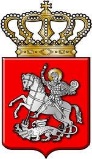                                                                Application Form                                                             
                                                             განცხადების ფორმა                                                               Application Form                                                             
                                                             განცხადების ფორმა                                                               Application Form                                                             
                                                             განცხადების ფორმა                                                               Application Form                                                             
                                                             განცხადების ფორმა                                                               Application Form                                                             
                                                             განცხადების ფორმა                                                               Application Form                                                             
                                                             განცხადების ფორმა                                                               Application Form                                                             
                                                             განცხადების ფორმა                                                               Application Form                                                             
                                                             განცხადების ფორმა                                                               Application Form                                                             
                                                             განცხადების ფორმა                                                               Application Form                                                             
                                                             განცხადების ფორმა                                                               Application Form                                                             
                                                             განცხადების ფორმა                                                               Application Form                                                             
                                                             განცხადების ფორმა                                                               Application Form                                                             
                                                             განცხადების ფორმა                                                               Application Form                                                             
                                                             განცხადების ფორმა                                                               Application Form                                                             
                                                             განცხადების ფორმა                                                               Application FormI. განცხადების დანიშნულება (გთხოვთ, მონიშნოთ შესაბამისი უჯრა)/ Application Type (Please tick the appropriate box)I. განცხადების დანიშნულება (გთხოვთ, მონიშნოთ შესაბამისი უჯრა)/ Application Type (Please tick the appropriate box)I. განცხადების დანიშნულება (გთხოვთ, მონიშნოთ შესაბამისი უჯრა)/ Application Type (Please tick the appropriate box)I. განცხადების დანიშნულება (გთხოვთ, მონიშნოთ შესაბამისი უჯრა)/ Application Type (Please tick the appropriate box)I. განცხადების დანიშნულება (გთხოვთ, მონიშნოთ შესაბამისი უჯრა)/ Application Type (Please tick the appropriate box)I. განცხადების დანიშნულება (გთხოვთ, მონიშნოთ შესაბამისი უჯრა)/ Application Type (Please tick the appropriate box)I. განცხადების დანიშნულება (გთხოვთ, მონიშნოთ შესაბამისი უჯრა)/ Application Type (Please tick the appropriate box)I. განცხადების დანიშნულება (გთხოვთ, მონიშნოთ შესაბამისი უჯრა)/ Application Type (Please tick the appropriate box)I. განცხადების დანიშნულება (გთხოვთ, მონიშნოთ შესაბამისი უჯრა)/ Application Type (Please tick the appropriate box)I. განცხადების დანიშნულება (გთხოვთ, მონიშნოთ შესაბამისი უჯრა)/ Application Type (Please tick the appropriate box)I. განცხადების დანიშნულება (გთხოვთ, მონიშნოთ შესაბამისი უჯრა)/ Application Type (Please tick the appropriate box)I. განცხადების დანიშნულება (გთხოვთ, მონიშნოთ შესაბამისი უჯრა)/ Application Type (Please tick the appropriate box)I. განცხადების დანიშნულება (გთხოვთ, მონიშნოთ შესაბამისი უჯრა)/ Application Type (Please tick the appropriate box)I. განცხადების დანიშნულება (გთხოვთ, მონიშნოთ შესაბამისი უჯრა)/ Application Type (Please tick the appropriate box)I. განცხადების დანიშნულება (გთხოვთ, მონიშნოთ შესაბამისი უჯრა)/ Application Type (Please tick the appropriate box)I. განცხადების დანიშნულება (გთხოვთ, მონიშნოთ შესაბამისი უჯრა)/ Application Type (Please tick the appropriate box)□ გაცემა/Issue□ გაგრძელება/Revalidation□ გაგრძელება/Revalidation□ გაგრძელება/Revalidation□ განახლება/Renewal□ განახლება/Renewal□ განახლება/Renewal□ აღიარება/ Validation□ აღიარება/ Validation□ აღიარება/ Validation□ აღიარება/ Validation□ ჩანაცვლება/Change□ ჩანაცვლება/Change□ ჩანაცვლება/Change□ გამოცვლა/Replacement□ გამოცვლა/Replacementდოკუმენტის დასახელება/ Document Applying forდოკუმენტის დასახელება/ Document Applying forდოკუმენტის დასახელება/ Document Applying for□ პილოტის ეროვნული მოწმობა/ National Pilot License□ პილოტის ეროვნული მოწმობა/ National Pilot License   □ ფრენის ინსტრუქტორის მოწმობა/Flight Instructor License   □ ფრენის ინსტრუქტორის მოწმობა/Flight Instructor License   □ ფრენის ინსტრუქტორის მოწმობა/Flight Instructor License   □ ფრენის ინსტრუქტორის მოწმობა/Flight Instructor License   □ ფრენის ინსტრუქტორის მოწმობა/Flight Instructor License   □ ფრენის ინსტრუქტორის მოწმობა/Flight Instructor License   □ ფრენის ინსტრუქტორის მოწმობა/Flight Instructor Licenseსაფრენოსნო ოსტატობა/Additional Ratingსაფრენოსნო ოსტატობა/Additional Ratingსაფრენოსნო ოსტატობა/Additional Ratingსაფრენოსნო ოსტატობა/Additional Ratingდოკუმენტის დასახელება/ Document Applying forდოკუმენტის დასახელება/ Document Applying forდოკუმენტის დასახელება/ Document Applying for□ პილოტის ეროვნული მოწმობა/ National Pilot License□ პილოტის ეროვნული მოწმობა/ National Pilot License   □ ფრენის ინსტრუქტორის მოწმობა/Flight Instructor License   □ ფრენის ინსტრუქტორის მოწმობა/Flight Instructor License   □ ფრენის ინსტრუქტორის მოწმობა/Flight Instructor License   □ ფრენის ინსტრუქტორის მოწმობა/Flight Instructor License   □ ფრენის ინსტრუქტორის მოწმობა/Flight Instructor License   □ ფრენის ინსტრუქტორის მოწმობა/Flight Instructor License   □ ფრენის ინსტრუქტორის მოწმობა/Flight Instructor License□ AT□ AT□ AT□ APდოკუმენტის დასახელება/ Document Applying forდოკუმენტის დასახელება/ Document Applying forდოკუმენტის დასახელება/ Document Applying for□ პილოტის ეროვნული მოწმობა/ National Pilot License□ პილოტის ეროვნული მოწმობა/ National Pilot License   □ ფრენის ინსტრუქტორის მოწმობა/Flight Instructor License   □ ფრენის ინსტრუქტორის მოწმობა/Flight Instructor License   □ ფრენის ინსტრუქტორის მოწმობა/Flight Instructor License   □ ფრენის ინსტრუქტორის მოწმობა/Flight Instructor License   □ ფრენის ინსტრუქტორის მოწმობა/Flight Instructor License   □ ფრენის ინსტრუქტორის მოწმობა/Flight Instructor License   □ ფრენის ინსტრუქტორის მოწმობა/Flight Instructor License□ AS□ AS□ AS□ PDზსხ-ის კატეგორია, კლასი და ტიპიCategory, Class and Type of ULAზსხ-ის კატეგორია, კლასი და ტიპიCategory, Class and Type of ULAზსხ-ის კატეგორია, კლასი და ტიპიCategory, Class and Type of ULAკატეგორია/ Categoryკატეგორია/ Categoryკატეგორია/ Categoryკატეგორია/ Categoryკატეგორია/ Categoryკატეგორია/ Categoryკლასი/ Classკლასი/ Classკლასი/ Classტიპი (ზსხ-ის დასახელება)/ Type (Name of ULA)ტიპი (ზსხ-ის დასახელება)/ Type (Name of ULA)ტიპი (ზსხ-ის დასახელება)/ Type (Name of ULA)ტიპი (ზსხ-ის დასახელება)/ Type (Name of ULA)ზსხ-ის კატეგორია, კლასი და ტიპიCategory, Class and Type of ULAზსხ-ის კატეგორია, კლასი და ტიპიCategory, Class and Type of ULAზსხ-ის კატეგორია, კლასი და ტიპიCategory, Class and Type of ULA□   უძრავფრთიანი/ Fixed-wing□   მოძრავფრთიანი/ Rotary-wing□   მბრუნავფრთიანი/ Movable-wing□   მოქნილფრთიანი/ Malleable-wing□   უძრავფრთიანი/ Fixed-wing□   მოძრავფრთიანი/ Rotary-wing□   მბრუნავფრთიანი/ Movable-wing□   მოქნილფრთიანი/ Malleable-wing□   უძრავფრთიანი/ Fixed-wing□   მოძრავფრთიანი/ Rotary-wing□   მბრუნავფრთიანი/ Movable-wing□   მოქნილფრთიანი/ Malleable-wing□   უძრავფრთიანი/ Fixed-wing□   მოძრავფრთიანი/ Rotary-wing□   მბრუნავფრთიანი/ Movable-wing□   მოქნილფრთიანი/ Malleable-wing□   უძრავფრთიანი/ Fixed-wing□   მოძრავფრთიანი/ Rotary-wing□   მბრუნავფრთიანი/ Movable-wing□   მოქნილფრთიანი/ Malleable-wing□   უძრავფრთიანი/ Fixed-wing□   მოძრავფრთიანი/ Rotary-wing□   მბრუნავფრთიანი/ Movable-wing□   მოქნილფრთიანი/ Malleable-wing   □ LAND   □ SEA   □ LAND   □ SEA   □ LAND   □ SEAII. მოწმობის მონაცემები/ Licence Particulars შეივსება მაშინ, როდესაც ხორციელდება მოწმობის ან ოსტატობის მოქმედების ვადის გაგრძელება ან განახლება/ Fill when taking place revalidation or renewal of license or rating.II. მოწმობის მონაცემები/ Licence Particulars შეივსება მაშინ, როდესაც ხორციელდება მოწმობის ან ოსტატობის მოქმედების ვადის გაგრძელება ან განახლება/ Fill when taking place revalidation or renewal of license or rating.II. მოწმობის მონაცემები/ Licence Particulars შეივსება მაშინ, როდესაც ხორციელდება მოწმობის ან ოსტატობის მოქმედების ვადის გაგრძელება ან განახლება/ Fill when taking place revalidation or renewal of license or rating.II. მოწმობის მონაცემები/ Licence Particulars შეივსება მაშინ, როდესაც ხორციელდება მოწმობის ან ოსტატობის მოქმედების ვადის გაგრძელება ან განახლება/ Fill when taking place revalidation or renewal of license or rating.II. მოწმობის მონაცემები/ Licence Particulars შეივსება მაშინ, როდესაც ხორციელდება მოწმობის ან ოსტატობის მოქმედების ვადის გაგრძელება ან განახლება/ Fill when taking place revalidation or renewal of license or rating.II. მოწმობის მონაცემები/ Licence Particulars შეივსება მაშინ, როდესაც ხორციელდება მოწმობის ან ოსტატობის მოქმედების ვადის გაგრძელება ან განახლება/ Fill when taking place revalidation or renewal of license or rating.II. მოწმობის მონაცემები/ Licence Particulars შეივსება მაშინ, როდესაც ხორციელდება მოწმობის ან ოსტატობის მოქმედების ვადის გაგრძელება ან განახლება/ Fill when taking place revalidation or renewal of license or rating.II. მოწმობის მონაცემები/ Licence Particulars შეივსება მაშინ, როდესაც ხორციელდება მოწმობის ან ოსტატობის მოქმედების ვადის გაგრძელება ან განახლება/ Fill when taking place revalidation or renewal of license or rating.II. მოწმობის მონაცემები/ Licence Particulars შეივსება მაშინ, როდესაც ხორციელდება მოწმობის ან ოსტატობის მოქმედების ვადის გაგრძელება ან განახლება/ Fill when taking place revalidation or renewal of license or rating.II. მოწმობის მონაცემები/ Licence Particulars შეივსება მაშინ, როდესაც ხორციელდება მოწმობის ან ოსტატობის მოქმედების ვადის გაგრძელება ან განახლება/ Fill when taking place revalidation or renewal of license or rating.II. მოწმობის მონაცემები/ Licence Particulars შეივსება მაშინ, როდესაც ხორციელდება მოწმობის ან ოსტატობის მოქმედების ვადის გაგრძელება ან განახლება/ Fill when taking place revalidation or renewal of license or rating.II. მოწმობის მონაცემები/ Licence Particulars შეივსება მაშინ, როდესაც ხორციელდება მოწმობის ან ოსტატობის მოქმედების ვადის გაგრძელება ან განახლება/ Fill when taking place revalidation or renewal of license or rating.II. მოწმობის მონაცემები/ Licence Particulars შეივსება მაშინ, როდესაც ხორციელდება მოწმობის ან ოსტატობის მოქმედების ვადის გაგრძელება ან განახლება/ Fill when taking place revalidation or renewal of license or rating.II. მოწმობის მონაცემები/ Licence Particulars შეივსება მაშინ, როდესაც ხორციელდება მოწმობის ან ოსტატობის მოქმედების ვადის გაგრძელება ან განახლება/ Fill when taking place revalidation or renewal of license or rating.II. მოწმობის მონაცემები/ Licence Particulars შეივსება მაშინ, როდესაც ხორციელდება მოწმობის ან ოსტატობის მოქმედების ვადის გაგრძელება ან განახლება/ Fill when taking place revalidation or renewal of license or rating.II. მოწმობის მონაცემები/ Licence Particulars შეივსება მაშინ, როდესაც ხორციელდება მოწმობის ან ოსტატობის მოქმედების ვადის გაგრძელება ან განახლება/ Fill when taking place revalidation or renewal of license or rating.დოკუმენტის ნომერი/ Number of Documentდოკუმენტის ნომერი/ Number of Documentდოკუმენტის გაცემის თარიღი (საწყისი)/Date of Initial Issueდოკუმენტის გაცემის თარიღი (საწყისი)/Date of Initial Issueდოკუმენტის გაცემის თარიღი (საწყისი)/Date of Initial Issueდოკუმენტის გაცემის თარიღი (საწყისი)/Date of Initial Issueდოკუმენტის გაცემის თარიღი (საწყისი)/Date of Initial Issueდოკუმენტის გაცემის თარიღი (საწყისი)/Date of Initial Issueდოკუმენტის გაცემის თარიღი (საწყისი)/Date of Initial Issueდოკუმენტის გამცემი სახელმწიფო/ Country of Issueდოკუმენტის გამცემი სახელმწიფო/ Country of Issueდოკუმენტის მოქმედების ვადა/ Validity of Documentდოკუმენტის მოქმედების ვადა/ Validity of Documentდოკუმენტის მოქმედების ვადა/ Validity of Documentდოკუმენტის მოქმედების ვადა/ Validity of Documentდოკუმენტის მოქმედების ვადა/ Validity of Documentდოკუმენტის მოქმედების ვადა/ Validity of Documentდოკუმენტის მოქმედების ვადა/ Validity of Documentსამედიცინო სერტიფიკატის კლასი/ Class of Medical Certificateსამედიცინო სერტიფიკატის კლასი/ Class of Medical Certificateსამედიცინო სერტიფიკატის მოქმედების ვადა/ Validity ofMedical Expiryსამედიცინო სერტიფიკატის მოქმედების ვადა/ Validity ofMedical Expiryსამედიცინო სერტიფიკატის მოქმედების ვადა/ Validity ofMedical Expiryსამედიცინო სერტიფიკატის მოქმედების ვადა/ Validity ofMedical Expiryსამედიცინო სერტიფიკატის მოქმედების ვადა/ Validity ofMedical Expiryსამედიცინო სერტიფიკატის მოქმედების ვადა/ Validity ofMedical Expiryსამედიცინო სერტიფიკატის მოქმედების ვადა/ Validity ofMedical Expiryდამატებითი აღნიშვნები (არსებობის შემთხვევაში)/ Additional Marks (If applicable)დამატებითი აღნიშვნები (არსებობის შემთხვევაში)/ Additional Marks (If applicable)დამატებითი აღნიშვნები (არსებობის შემთხვევაში)/ Additional Marks (If applicable)დამატებითი აღნიშვნები (არსებობის შემთხვევაში)/ Additional Marks (If applicable)დამატებითი აღნიშვნები (არსებობის შემთხვევაში)/ Additional Marks (If applicable)დამატებითი აღნიშვნები (არსებობის შემთხვევაში)/ Additional Marks (If applicable)III. პირადი მონაცემები/ Personal DetailsIII. პირადი მონაცემები/ Personal DetailsIII. პირადი მონაცემები/ Personal DetailsIII. პირადი მონაცემები/ Personal DetailsIII. პირადი მონაცემები/ Personal DetailsIII. პირადი მონაცემები/ Personal DetailsIII. პირადი მონაცემები/ Personal DetailsIII. პირადი მონაცემები/ Personal DetailsIII. პირადი მონაცემები/ Personal DetailsIII. პირადი მონაცემები/ Personal DetailsIII. პირადი მონაცემები/ Personal DetailsIII. პირადი მონაცემები/ Personal DetailsIII. პირადი მონაცემები/ Personal DetailsIII. პირადი მონაცემები/ Personal DetailsIII. პირადი მონაცემები/ Personal DetailsIII. პირადი მონაცემები/ Personal Detailsსახელი და გვარი/Name and Surnameსახელი და გვარი/Name and Surnameდაბადების თარიღი/Date of Birthდაბადების თარიღი/Date of Birthდაბადების თარიღი/Date of Birthდაბადების თარიღი/Date of Birthდაბადების თარიღი/Date of Birthდაბადების ადგილი/Country of Birthდაბადების ადგილი/Country of Birthმოქალაქეობა/ Citizenshipმოქალაქეობა/ Citizenshipმოქალაქეობა/ Citizenshipმოქალაქეობა/ Citizenshipმოქალაქეობა/ Citizenshipპირადი ნომერი/ Personal numberპირადი ნომერი/ Personal numberტელეფონი/ Telephoneტელეფონი/ Telephoneტელეფონი/ Telephoneტელეფონი/ Telephoneტელეფონი/ Telephoneმისამართი/ Addressმისამართი/ Addressელ-ფოსტა/ E-mailელ-ფოსტა/ E-mailელ-ფოსტა/ E-mailელ-ფოსტა/ E-mailელ-ფოსტა/ E-mailIV. ფორმის შევსებაგანცხადება უნდა შეივსოს სრულად და სააგენტოს გადაეცეს შესაბამის დანართში არსებულ ყველა საჭირო დოკუმენტაციასთან ერთად/ Application must be completed and submitted to the Agency with the full set of supporting documents mentioned respective annex.IV. ფორმის შევსებაგანცხადება უნდა შეივსოს სრულად და სააგენტოს გადაეცეს შესაბამის დანართში არსებულ ყველა საჭირო დოკუმენტაციასთან ერთად/ Application must be completed and submitted to the Agency with the full set of supporting documents mentioned respective annex.IV. ფორმის შევსებაგანცხადება უნდა შეივსოს სრულად და სააგენტოს გადაეცეს შესაბამის დანართში არსებულ ყველა საჭირო დოკუმენტაციასთან ერთად/ Application must be completed and submitted to the Agency with the full set of supporting documents mentioned respective annex.IV. ფორმის შევსებაგანცხადება უნდა შეივსოს სრულად და სააგენტოს გადაეცეს შესაბამის დანართში არსებულ ყველა საჭირო დოკუმენტაციასთან ერთად/ Application must be completed and submitted to the Agency with the full set of supporting documents mentioned respective annex.IV. ფორმის შევსებაგანცხადება უნდა შეივსოს სრულად და სააგენტოს გადაეცეს შესაბამის დანართში არსებულ ყველა საჭირო დოკუმენტაციასთან ერთად/ Application must be completed and submitted to the Agency with the full set of supporting documents mentioned respective annex.IV. ფორმის შევსებაგანცხადება უნდა შეივსოს სრულად და სააგენტოს გადაეცეს შესაბამის დანართში არსებულ ყველა საჭირო დოკუმენტაციასთან ერთად/ Application must be completed and submitted to the Agency with the full set of supporting documents mentioned respective annex.IV. ფორმის შევსებაგანცხადება უნდა შეივსოს სრულად და სააგენტოს გადაეცეს შესაბამის დანართში არსებულ ყველა საჭირო დოკუმენტაციასთან ერთად/ Application must be completed and submitted to the Agency with the full set of supporting documents mentioned respective annex.IV. ფორმის შევსებაგანცხადება უნდა შეივსოს სრულად და სააგენტოს გადაეცეს შესაბამის დანართში არსებულ ყველა საჭირო დოკუმენტაციასთან ერთად/ Application must be completed and submitted to the Agency with the full set of supporting documents mentioned respective annex.IV. ფორმის შევსებაგანცხადება უნდა შეივსოს სრულად და სააგენტოს გადაეცეს შესაბამის დანართში არსებულ ყველა საჭირო დოკუმენტაციასთან ერთად/ Application must be completed and submitted to the Agency with the full set of supporting documents mentioned respective annex.IV. ფორმის შევსებაგანცხადება უნდა შეივსოს სრულად და სააგენტოს გადაეცეს შესაბამის დანართში არსებულ ყველა საჭირო დოკუმენტაციასთან ერთად/ Application must be completed and submitted to the Agency with the full set of supporting documents mentioned respective annex.IV. ფორმის შევსებაგანცხადება უნდა შეივსოს სრულად და სააგენტოს გადაეცეს შესაბამის დანართში არსებულ ყველა საჭირო დოკუმენტაციასთან ერთად/ Application must be completed and submitted to the Agency with the full set of supporting documents mentioned respective annex.IV. ფორმის შევსებაგანცხადება უნდა შეივსოს სრულად და სააგენტოს გადაეცეს შესაბამის დანართში არსებულ ყველა საჭირო დოკუმენტაციასთან ერთად/ Application must be completed and submitted to the Agency with the full set of supporting documents mentioned respective annex.IV. ფორმის შევსებაგანცხადება უნდა შეივსოს სრულად და სააგენტოს გადაეცეს შესაბამის დანართში არსებულ ყველა საჭირო დოკუმენტაციასთან ერთად/ Application must be completed and submitted to the Agency with the full set of supporting documents mentioned respective annex.IV. ფორმის შევსებაგანცხადება უნდა შეივსოს სრულად და სააგენტოს გადაეცეს შესაბამის დანართში არსებულ ყველა საჭირო დოკუმენტაციასთან ერთად/ Application must be completed and submitted to the Agency with the full set of supporting documents mentioned respective annex.IV. ფორმის შევსებაგანცხადება უნდა შეივსოს სრულად და სააგენტოს გადაეცეს შესაბამის დანართში არსებულ ყველა საჭირო დოკუმენტაციასთან ერთად/ Application must be completed and submitted to the Agency with the full set of supporting documents mentioned respective annex.IV. ფორმის შევსებაგანცხადება უნდა შეივსოს სრულად და სააგენტოს გადაეცეს შესაბამის დანართში არსებულ ყველა საჭირო დოკუმენტაციასთან ერთად/ Application must be completed and submitted to the Agency with the full set of supporting documents mentioned respective annex.განმცხადებლის ხელმოწერა/Applicant’s signatureგანმცხადებლის ხელმოწერა/Applicant’s signatureთარიღი/ Dateთარიღი/ Dateთარიღი/ Dateსაგანიშეფასება1საჰაერო სამართალი2ადამიანის შესაძლებლობები3მეტეოროლოგია4ნაოსნობა5რადიოსატელეფონო კავშირი6საექსპლუატაციო წესები7ფრენის საფუძვლები8საფრენოსნო მახასიათებლები და ფრენის დაგეგმვა9საჰაერო ხომალდების ექსპლუატაციის ზოგადი ცოდნასაგანიშეფასება1ფრენის საფუძვლები2საფრენოსნო მახასიათებლები და ფრენის დაგეგმვა3საჰაერო ხომალდების ექსპლუატაციის ზოგადი ცოდნაკატეგორიაკლასი1უძრავფრთიანი საჰაერო ხომალდი/Fixed-wing Aircraftხმელეთი/ Landველოსიპედური შასი/ Tricycle Gear;კუდის თვალი/ Tail-wheel;1უძრავფრთიანი საჰაერო ხომალდი/Fixed-wing Aircraftწყალი/ Seaტივტივიანი უძრავფრთიანი ზსხ/ Float plane;ამფიბია/ Amphibian.2მოძრავფრთიანი საჰაერო ხომალდი/Rotary-wing Aircraft-3მბრუნავფრთიანი საჰაერო ხომალდი/Movable-wing Aircraftხმელეთი/ Landველოსიპედური შასი/ Tire at the front and tire at the end of the tail.3მბრუნავფრთიანი საჰაერო ხომალდი/Movable-wing Aircraftწყალი/ Seaამფიბია/ Amphibian.4მოქნილფრთიანი საჰაერო ხომალდი/Malleable-wing Aircraftხმელეთი/ Land4მოქნილფრთიანი საჰაერო ხომალდი/Malleable-wing Aircraftწყალი/ Seaამფიბია/ Amphibian.ზემსუბუქი საჰაერო ხომალდის პილოტის ეროვნული მოწმობა/Ultralight Aircraft National Pilot Licenseზემსუბუქი საჰაერო ხომალდის პილოტის ეროვნული მოწმობა/Ultralight Aircraft National Pilot Licenseზემსუბუქი საჰაერო ხომალდის პილოტის ეროვნული მოწმობა/Ultralight Aircraft National Pilot Licenseზემსუბუქი საჰაერო ხომალდის პილოტის ეროვნული მოწმობა/Ultralight Aircraft National Pilot Licenseზემსუბუქი საჰაერო ხომალდის პილოტის ეროვნული მოწმობა/Ultralight Aircraft National Pilot Licenseზემსუბუქი საჰაერო ხომალდის პილოტის ეროვნული მოწმობა/Ultralight Aircraft National Pilot Licenseზემსუბუქი საჰაერო ხომალდის პილოტის ეროვნული მოწმობა/Ultralight Aircraft National Pilot Licenseზემსუბუქი საჰაერო ხომალდის პილოტის ეროვნული მოწმობა/Ultralight Aircraft National Pilot License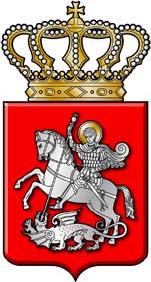 საქართველოს სამოქალაქო ავიაციის სააგენტო Civil Aviation Agency of Georgiaსაქართველოს სამოქალაქო ავიაციის სააგენტო Civil Aviation Agency of Georgiaსაქართველოს სამოქალაქო ავიაციის სააგენტო Civil Aviation Agency of GeorgiaI. მფლობელის სახელი და გვარი/Name of holder in fullI. მფლობელის სახელი და გვარი/Name of holder in fullI. მფლობელის სახელი და გვარი/Name of holder in fullVI. მოწმობის ნომერი/Serial number of the LicenceVI. მოწმობის ნომერი/Serial number of the LicenceNPL №II. დაბადების თარიღი/Date of birth (dd/mm/yy):II. დაბადების თარიღი/Date of birth (dd/mm/yy):II. დაბადების თარიღი/Date of birth (dd/mm/yy):VII. გაცემის თარიღი/ Date of issueVII. გაცემის თარიღი/ Date of issueIII. მოქალაქეობა/ Citizenship:III. მოქალაქეობა/ Citizenship:III. მოქალაქეობა/ Citizenship:VIII. მფლობელის ხელმოწერა/
Signature of holder:VIII. მფლობელის ხელმოწერა/
Signature of holder:IV. ზსხ-ის კატეგორია, კლასი/ტიპი და მოქმედების ვადა/Category, Class/Type of Ultralight Aircraft (Validity)IV. ზსხ-ის კატეგორია, კლასი/ტიპი და მოქმედების ვადა/Category, Class/Type of Ultralight Aircraft (Validity)კატეგორია/ Cagetoryკატეგორია/ Cagetoryკატეგორია/ Cagetoryკლასი/ტიპი Class/Typeკლასი/ტიპი Class/Typeმოქმედების ვადა/ Validityმოქმედების ვადა/ ValidityIX. უფლებამოსილი პირის ხელმოწერა/ Signature of accredited personIV. ზსხ-ის კატეგორია, კლასი/ტიპი და მოქმედების ვადა/Category, Class/Type of Ultralight Aircraft (Validity)IV. ზსხ-ის კატეგორია, კლასი/ტიპი და მოქმედების ვადა/Category, Class/Type of Ultralight Aircraft (Validity)IX. უფლებამოსილი პირის ხელმოწერა/ Signature of accredited personIV. ზსხ-ის კატეგორია, კლასი/ტიპი და მოქმედების ვადა/Category, Class/Type of Ultralight Aircraft (Validity)IV. ზსხ-ის კატეგორია, კლასი/ტიპი და მოქმედების ვადა/Category, Class/Type of Ultralight Aircraft (Validity)IX. უფლებამოსილი პირის ხელმოწერა/ Signature of accredited personIV. ზსხ-ის კატეგორია, კლასი/ტიპი და მოქმედების ვადა/Category, Class/Type of Ultralight Aircraft (Validity)IV. ზსხ-ის კატეგორია, კლასი/ტიპი და მოქმედების ვადა/Category, Class/Type of Ultralight Aircraft (Validity)IX. უფლებამოსილი პირის ხელმოწერა/ Signature of accredited personIV. ზსხ-ის კატეგორია, კლასი/ტიპი და მოქმედების ვადა/Category, Class/Type of Ultralight Aircraft (Validity)IV. ზსხ-ის კატეგორია, კლასი/ტიპი და მოქმედების ვადა/Category, Class/Type of Ultralight Aircraft (Validity)IX. უფლებამოსილი პირის ხელმოწერა/ Signature of accredited personV. ოსტატობა და მოქმედების ვადა/ Rating and validityV. ოსტატობა და მოქმედების ვადა/ Rating and validityX. სპეციალური აღნიშვნები/ Special RemarksV. ოსტატობა და მოქმედების ვადა/ Rating and validityV. ოსტატობა და მოქმედების ვადა/ Rating and validityXI. დოკუმენტის ნომერი/ Number of Documentა№ა№გაცემულია სააგენტოს დირექტორის №# ბრძანების შესაბამისად. Issued in accordance with order of Georgian Civil Aviation Agency Director №#გაცემულია სააგენტოს დირექტორის №# ბრძანების შესაბამისად. Issued in accordance with order of Georgian Civil Aviation Agency Director №#გაცემულია სააგენტოს დირექტორის №# ბრძანების შესაბამისად. Issued in accordance with order of Georgian Civil Aviation Agency Director №#გაცემულია სააგენტოს დირექტორის №# ბრძანების შესაბამისად. Issued in accordance with order of Georgian Civil Aviation Agency Director №#გაცემულია სააგენტოს დირექტორის №# ბრძანების შესაბამისად. Issued in accordance with order of Georgian Civil Aviation Agency Director №#გაცემულია სააგენტოს დირექტორის №# ბრძანების შესაბამისად. Issued in accordance with order of Georgian Civil Aviation Agency Director №#გაცემულია სააგენტოს დირექტორის №# ბრძანების შესაბამისად. Issued in accordance with order of Georgian Civil Aviation Agency Director №#გაცემულია სააგენტოს დირექტორის №# ბრძანების შესაბამისად. Issued in accordance with order of Georgian Civil Aviation Agency Director №#გაცემულია სააგენტოს დირექტორის №# ბრძანების შესაბამისად. Issued in accordance with order of Georgian Civil Aviation Agency Director №#გაცემულია სააგენტოს დირექტორის №# ბრძანების შესაბამისად. Issued in accordance with order of Georgian Civil Aviation Agency Director №#გაცემულია სააგენტოს დირექტორის №# ბრძანების შესაბამისად. Issued in accordance with order of Georgian Civil Aviation Agency Director №#გაცემულია სააგენტოს დირექტორის №# ბრძანების შესაბამისად. Issued in accordance with order of Georgian Civil Aviation Agency Director №#საქართველოს სამოქალაქო ავიაციის სააგენტო Civil Aviation Agency of Georgiaზემსუბუქი საჰაერო ხომალდის პილოტის
ეროვნული მოწმობა
_______________________________________Ultralight Aircraft National Pilot Licenseზემსუბუქი საჰაერო ხომალდის პილოტის აღიარების მოწმობა/Ultralight Aircraft Pilot Validation Licenseზემსუბუქი საჰაერო ხომალდის პილოტის აღიარების მოწმობა/Ultralight Aircraft Pilot Validation Licenseზემსუბუქი საჰაერო ხომალდის პილოტის აღიარების მოწმობა/Ultralight Aircraft Pilot Validation Licenseზემსუბუქი საჰაერო ხომალდის პილოტის აღიარების მოწმობა/Ultralight Aircraft Pilot Validation Licenseზემსუბუქი საჰაერო ხომალდის პილოტის აღიარების მოწმობა/Ultralight Aircraft Pilot Validation Licenseზემსუბუქი საჰაერო ხომალდის პილოტის აღიარების მოწმობა/Ultralight Aircraft Pilot Validation Licenseზემსუბუქი საჰაერო ხომალდის პილოტის აღიარების მოწმობა/Ultralight Aircraft Pilot Validation Licenseზემსუბუქი საჰაერო ხომალდის პილოტის აღიარების მოწმობა/Ultralight Aircraft Pilot Validation Licenseსაქართველოს სამოქალაქო ავიაციის სააგენტო Civil Aviation Agency of Georgiaსაქართველოს სამოქალაქო ავიაციის სააგენტო Civil Aviation Agency of Georgiaსაქართველოს სამოქალაქო ავიაციის სააგენტო Civil Aviation Agency of GeorgiaI. მფლობელის სახელი და გვარი/Name of holder in fullI. მფლობელის სახელი და გვარი/Name of holder in fullI. მფლობელის სახელი და გვარი/Name of holder in fullVI. მოწმობის ნომერი/Serial number of the LicenceVI. მოწმობის ნომერი/Serial number of the LicenceNPV №II. დაბადების თარიღი/Date of birth (dd/mm/yy):II. დაბადების თარიღი/Date of birth (dd/mm/yy):II. დაბადების თარიღი/Date of birth (dd/mm/yy):VII. გაცემის თარიღი/ Date of issueVII. გაცემის თარიღი/ Date of issueIII. მოქალაქეობა/ Citizenship:III. მოქალაქეობა/ Citizenship:III. მოქალაქეობა/ Citizenship:VIII. მფლობელის ხელმოწერა/
Signature of holder:VIII. მფლობელის ხელმოწერა/
Signature of holder:IV. ზსხ-ის კატეგორია, კლასი/ტიპი და მოქმედების ვადა/Category, Class/Type of Ultralight Aircraft (Validity)IV. ზსხ-ის კატეგორია, კლასი/ტიპი და მოქმედების ვადა/Category, Class/Type of Ultralight Aircraft (Validity)კატეგორია/ Cagetoryკატეგორია/ Cagetoryკატეგორია/ Cagetoryკლასი/ტიპი Class/Typeკლასი/ტიპი Class/Typeმოქმედების ვადა/ Validityმოქმედების ვადა/ ValidityIX. უფლებამოსილი პირის ხელმოწერა/ Signature of accredited personIV. ზსხ-ის კატეგორია, კლასი/ტიპი და მოქმედების ვადა/Category, Class/Type of Ultralight Aircraft (Validity)IV. ზსხ-ის კატეგორია, კლასი/ტიპი და მოქმედების ვადა/Category, Class/Type of Ultralight Aircraft (Validity)IX. უფლებამოსილი პირის ხელმოწერა/ Signature of accredited personIV. ზსხ-ის კატეგორია, კლასი/ტიპი და მოქმედების ვადა/Category, Class/Type of Ultralight Aircraft (Validity)IV. ზსხ-ის კატეგორია, კლასი/ტიპი და მოქმედების ვადა/Category, Class/Type of Ultralight Aircraft (Validity)IX. უფლებამოსილი პირის ხელმოწერა/ Signature of accredited personIV. ზსხ-ის კატეგორია, კლასი/ტიპი და მოქმედების ვადა/Category, Class/Type of Ultralight Aircraft (Validity)IV. ზსხ-ის კატეგორია, კლასი/ტიპი და მოქმედების ვადა/Category, Class/Type of Ultralight Aircraft (Validity)IX. უფლებამოსილი პირის ხელმოწერა/ Signature of accredited personIV. ზსხ-ის კატეგორია, კლასი/ტიპი და მოქმედების ვადა/Category, Class/Type of Ultralight Aircraft (Validity)IV. ზსხ-ის კატეგორია, კლასი/ტიპი და მოქმედების ვადა/Category, Class/Type of Ultralight Aircraft (Validity)IX. უფლებამოსილი პირის ხელმოწერა/ Signature of accredited personV. ოსტატობა და მოქმედების ვადა/ Rating and validityV. ოსტატობა და მოქმედების ვადა/ Rating and validityX. სპეციალური აღნიშვნები/ Special RemarksV. ოსტატობა და მოქმედების ვადა/ Rating and validityV. ოსტატობა და მოქმედების ვადა/ Rating and validityXI. დოკუმენტის ნომერი/ Number of Documentა№ა№გაცემულია სააგენტოს დირექტორის №# ბრძანების შესაბამისად. Issued in accordance with order of Georgian Civil Aviation Agency Director №#გაცემულია სააგენტოს დირექტორის №# ბრძანების შესაბამისად. Issued in accordance with order of Georgian Civil Aviation Agency Director №#გაცემულია სააგენტოს დირექტორის №# ბრძანების შესაბამისად. Issued in accordance with order of Georgian Civil Aviation Agency Director №#გაცემულია სააგენტოს დირექტორის №# ბრძანების შესაბამისად. Issued in accordance with order of Georgian Civil Aviation Agency Director №#გაცემულია სააგენტოს დირექტორის №# ბრძანების შესაბამისად. Issued in accordance with order of Georgian Civil Aviation Agency Director №#გაცემულია სააგენტოს დირექტორის №# ბრძანების შესაბამისად. Issued in accordance with order of Georgian Civil Aviation Agency Director №#გაცემულია სააგენტოს დირექტორის №# ბრძანების შესაბამისად. Issued in accordance with order of Georgian Civil Aviation Agency Director №#გაცემულია სააგენტოს დირექტორის №# ბრძანების შესაბამისად. Issued in accordance with order of Georgian Civil Aviation Agency Director №#გაცემულია სააგენტოს დირექტორის №# ბრძანების შესაბამისად. Issued in accordance with order of Georgian Civil Aviation Agency Director №#გაცემულია სააგენტოს დირექტორის №# ბრძანების შესაბამისად. Issued in accordance with order of Georgian Civil Aviation Agency Director №#გაცემულია სააგენტოს დირექტორის №# ბრძანების შესაბამისად. Issued in accordance with order of Georgian Civil Aviation Agency Director №#გაცემულია სააგენტოს დირექტორის №# ბრძანების შესაბამისად. Issued in accordance with order of Georgian Civil Aviation Agency Director №#საქართველოს სამოქალაქო ავიაციის სააგენტო Civil Aviation Agency of Georgiaზემსუბუქი საჰაერო ხომალდის პილოტის
აღიარების მოწმობა
_______________________________________Ultralight Aircraft Pilot Validation Licenseზემსუბუქი საჰაერო ხომალდის ფრენის ინსტრუქტორის მოწმობა/Ultralight Aircraft Flight Instructor Licenseზემსუბუქი საჰაერო ხომალდის ფრენის ინსტრუქტორის მოწმობა/Ultralight Aircraft Flight Instructor Licenseზემსუბუქი საჰაერო ხომალდის ფრენის ინსტრუქტორის მოწმობა/Ultralight Aircraft Flight Instructor Licenseზემსუბუქი საჰაერო ხომალდის ფრენის ინსტრუქტორის მოწმობა/Ultralight Aircraft Flight Instructor Licenseზემსუბუქი საჰაერო ხომალდის ფრენის ინსტრუქტორის მოწმობა/Ultralight Aircraft Flight Instructor Licenseზემსუბუქი საჰაერო ხომალდის ფრენის ინსტრუქტორის მოწმობა/Ultralight Aircraft Flight Instructor Licenseზემსუბუქი საჰაერო ხომალდის ფრენის ინსტრუქტორის მოწმობა/Ultralight Aircraft Flight Instructor Licenseზემსუბუქი საჰაერო ხომალდის ფრენის ინსტრუქტორის მოწმობა/Ultralight Aircraft Flight Instructor Licenseსაქართველოს სამოქალაქო ავიაციის სააგენტო Civil Aviation Agency of Georgiaსაქართველოს სამოქალაქო ავიაციის სააგენტო Civil Aviation Agency of Georgiaსაქართველოს სამოქალაქო ავიაციის სააგენტო Civil Aviation Agency of GeorgiaI. მფლობელის სახელი და გვარი/Name of holder in fullI. მფლობელის სახელი და გვარი/Name of holder in fullI. მფლობელის სახელი და გვარი/Name of holder in fullVI. მოწმობის ნომერი/Serial number of the LicenceVI. მოწმობის ნომერი/Serial number of the LicenceFIL №II. დაბადების თარიღი/Date of birth (dd/mm/yy):II. დაბადების თარიღი/Date of birth (dd/mm/yy):II. დაბადების თარიღი/Date of birth (dd/mm/yy):VII. გაცემის თარიღი/ Date of issueVII. გაცემის თარიღი/ Date of issueIII. მოქალაქეობა/ Citizenship:III. მოქალაქეობა/ Citizenship:III. მოქალაქეობა/ Citizenship:VIII. მფლობელის ხელმოწერა/
Signature of holder:VIII. მფლობელის ხელმოწერა/
Signature of holder:IV. ზსხ-ის კატეგორია, კლასი/ტიპი და მოქმედების ვადა/Category, Class/Type of Ultralight Aircraft (Validity)IV. ზსხ-ის კატეგორია, კლასი/ტიპი და მოქმედების ვადა/Category, Class/Type of Ultralight Aircraft (Validity)კატეგორია/ Cagetoryკატეგორია/ Cagetoryკატეგორია/ Cagetoryკლასი/ტიპი Class/Typeკლასი/ტიპი Class/Typeმოქმედების ვადა/ Validityმოქმედების ვადა/ ValidityIX. უფლებამოსილი პირის ხელმოწერა/ Signature of accredited personIV. ზსხ-ის კატეგორია, კლასი/ტიპი და მოქმედების ვადა/Category, Class/Type of Ultralight Aircraft (Validity)IV. ზსხ-ის კატეგორია, კლასი/ტიპი და მოქმედების ვადა/Category, Class/Type of Ultralight Aircraft (Validity)IX. უფლებამოსილი პირის ხელმოწერა/ Signature of accredited personIV. ზსხ-ის კატეგორია, კლასი/ტიპი და მოქმედების ვადა/Category, Class/Type of Ultralight Aircraft (Validity)IV. ზსხ-ის კატეგორია, კლასი/ტიპი და მოქმედების ვადა/Category, Class/Type of Ultralight Aircraft (Validity)IX. უფლებამოსილი პირის ხელმოწერა/ Signature of accredited personIV. ზსხ-ის კატეგორია, კლასი/ტიპი და მოქმედების ვადა/Category, Class/Type of Ultralight Aircraft (Validity)IV. ზსხ-ის კატეგორია, კლასი/ტიპი და მოქმედების ვადა/Category, Class/Type of Ultralight Aircraft (Validity)IX. უფლებამოსილი პირის ხელმოწერა/ Signature of accredited personIV. ზსხ-ის კატეგორია, კლასი/ტიპი და მოქმედების ვადა/Category, Class/Type of Ultralight Aircraft (Validity)IV. ზსხ-ის კატეგორია, კლასი/ტიპი და მოქმედების ვადა/Category, Class/Type of Ultralight Aircraft (Validity)IX. უფლებამოსილი პირის ხელმოწერა/ Signature of accredited personV. ოსტატობა და მოქმედების ვადა/ Rating and validityV. ოსტატობა და მოქმედების ვადა/ Rating and validityX. სპეციალური აღნიშვნები/ Special RemarksV. ოსტატობა და მოქმედების ვადა/ Rating and validityV. ოსტატობა და მოქმედების ვადა/ Rating and validityXI. დოკუმენტის ნომერი/ Number of Documentა№ა№გაცემულია სააგენტოს დირექტორის №# ბრძანების შესაბამისად. Issued in accordance with order of Georgian Civil Aviation Agency Director №#გაცემულია სააგენტოს დირექტორის №# ბრძანების შესაბამისად. Issued in accordance with order of Georgian Civil Aviation Agency Director №#გაცემულია სააგენტოს დირექტორის №# ბრძანების შესაბამისად. Issued in accordance with order of Georgian Civil Aviation Agency Director №#გაცემულია სააგენტოს დირექტორის №# ბრძანების შესაბამისად. Issued in accordance with order of Georgian Civil Aviation Agency Director №#გაცემულია სააგენტოს დირექტორის №# ბრძანების შესაბამისად. Issued in accordance with order of Georgian Civil Aviation Agency Director №#გაცემულია სააგენტოს დირექტორის №# ბრძანების შესაბამისად. Issued in accordance with order of Georgian Civil Aviation Agency Director №#გაცემულია სააგენტოს დირექტორის №# ბრძანების შესაბამისად. Issued in accordance with order of Georgian Civil Aviation Agency Director №#გაცემულია სააგენტოს დირექტორის №# ბრძანების შესაბამისად. Issued in accordance with order of Georgian Civil Aviation Agency Director №#გაცემულია სააგენტოს დირექტორის №# ბრძანების შესაბამისად. Issued in accordance with order of Georgian Civil Aviation Agency Director №#გაცემულია სააგენტოს დირექტორის №# ბრძანების შესაბამისად. Issued in accordance with order of Georgian Civil Aviation Agency Director №#გაცემულია სააგენტოს დირექტორის №# ბრძანების შესაბამისად. Issued in accordance with order of Georgian Civil Aviation Agency Director №#გაცემულია სააგენტოს დირექტორის №# ბრძანების შესაბამისად. Issued in accordance with order of Georgian Civil Aviation Agency Director №#საქართველოს სამოქალაქო ავიაციის სააგენტო Civil Aviation Agency of Georgiaზემსუბუქი საჰაერო ხომალდის ფრენის
ინსტრუქტორის მოწმობა
_______________________________________Ultralight Aircraft Flight Instructor Licenseზემსუბუქი საჰაერო ხომალდის ფრენის ინსტრუქტორის აღიარების მოწმობა/Ultralight Aircraft Flight Instructor Validation Licenseზემსუბუქი საჰაერო ხომალდის ფრენის ინსტრუქტორის აღიარების მოწმობა/Ultralight Aircraft Flight Instructor Validation Licenseზემსუბუქი საჰაერო ხომალდის ფრენის ინსტრუქტორის აღიარების მოწმობა/Ultralight Aircraft Flight Instructor Validation Licenseზემსუბუქი საჰაერო ხომალდის ფრენის ინსტრუქტორის აღიარების მოწმობა/Ultralight Aircraft Flight Instructor Validation Licenseზემსუბუქი საჰაერო ხომალდის ფრენის ინსტრუქტორის აღიარების მოწმობა/Ultralight Aircraft Flight Instructor Validation Licenseზემსუბუქი საჰაერო ხომალდის ფრენის ინსტრუქტორის აღიარების მოწმობა/Ultralight Aircraft Flight Instructor Validation Licenseზემსუბუქი საჰაერო ხომალდის ფრენის ინსტრუქტორის აღიარების მოწმობა/Ultralight Aircraft Flight Instructor Validation Licenseზემსუბუქი საჰაერო ხომალდის ფრენის ინსტრუქტორის აღიარების მოწმობა/Ultralight Aircraft Flight Instructor Validation Licenseსაქართველოს სამოქალაქო ავიაციის სააგენტო Civil Aviation Agency of Georgiaსაქართველოს სამოქალაქო ავიაციის სააგენტო Civil Aviation Agency of Georgiaსაქართველოს სამოქალაქო ავიაციის სააგენტო Civil Aviation Agency of GeorgiaI. მფლობელის სახელი და გვარი/Name of holder in fullI. მფლობელის სახელი და გვარი/Name of holder in fullI. მფლობელის სახელი და გვარი/Name of holder in fullVI. მოწმობის ნომერი/Serial number of the LicenceVI. მოწმობის ნომერი/Serial number of the LicenceFIV №II. დაბადების თარიღი/Date of birth (dd/mm/yy):II. დაბადების თარიღი/Date of birth (dd/mm/yy):II. დაბადების თარიღი/Date of birth (dd/mm/yy):VII. გაცემის თარიღი/ Date of issueVII. გაცემის თარიღი/ Date of issueIII. მოქალაქეობა/ Citizenship:III. მოქალაქეობა/ Citizenship:III. მოქალაქეობა/ Citizenship:VIII. მფლობელის ხელმოწერა/
Signature of holder:VIII. მფლობელის ხელმოწერა/
Signature of holder:IV. ზსხ-ის კატეგორია, კლასი/ტიპი და მოქმედების ვადა/Category, Class/Type of Ultralight Aircraft (Validity)IV. ზსხ-ის კატეგორია, კლასი/ტიპი და მოქმედების ვადა/Category, Class/Type of Ultralight Aircraft (Validity)კატეგორია/ Cagetoryკატეგორია/ Cagetoryკატეგორია/ Cagetoryკლასი/ტიპი Class/Typeკლასი/ტიპი Class/Typeმოქმედების ვადა/ Validityმოქმედების ვადა/ ValidityIX. უფლებამოსილი პირის ხელმოწერა/ Signature of accredited personIV. ზსხ-ის კატეგორია, კლასი/ტიპი და მოქმედების ვადა/Category, Class/Type of Ultralight Aircraft (Validity)IV. ზსხ-ის კატეგორია, კლასი/ტიპი და მოქმედების ვადა/Category, Class/Type of Ultralight Aircraft (Validity)IX. უფლებამოსილი პირის ხელმოწერა/ Signature of accredited personIV. ზსხ-ის კატეგორია, კლასი/ტიპი და მოქმედების ვადა/Category, Class/Type of Ultralight Aircraft (Validity)IV. ზსხ-ის კატეგორია, კლასი/ტიპი და მოქმედების ვადა/Category, Class/Type of Ultralight Aircraft (Validity)IX. უფლებამოსილი პირის ხელმოწერა/ Signature of accredited personIV. ზსხ-ის კატეგორია, კლასი/ტიპი და მოქმედების ვადა/Category, Class/Type of Ultralight Aircraft (Validity)IV. ზსხ-ის კატეგორია, კლასი/ტიპი და მოქმედების ვადა/Category, Class/Type of Ultralight Aircraft (Validity)IX. უფლებამოსილი პირის ხელმოწერა/ Signature of accredited personIV. ზსხ-ის კატეგორია, კლასი/ტიპი და მოქმედების ვადა/Category, Class/Type of Ultralight Aircraft (Validity)IV. ზსხ-ის კატეგორია, კლასი/ტიპი და მოქმედების ვადა/Category, Class/Type of Ultralight Aircraft (Validity)IX. უფლებამოსილი პირის ხელმოწერა/ Signature of accredited personV. ოსტატობა და მოქმედების ვადა/ Rating and validityV. ოსტატობა და მოქმედების ვადა/ Rating and validityX. სპეციალური აღნიშვნები/ Special RemarksV. ოსტატობა და მოქმედების ვადა/ Rating and validityV. ოსტატობა და მოქმედების ვადა/ Rating and validityXI. დოკუმენტის ნომერი/ Number of Documentა№ა№გაცემულია სააგენტოს დირექტორის №# ბრძანების შესაბამისად. Issued in accordance with order of Georgian Civil Aviation Agency Director №#გაცემულია სააგენტოს დირექტორის №# ბრძანების შესაბამისად. Issued in accordance with order of Georgian Civil Aviation Agency Director №#გაცემულია სააგენტოს დირექტორის №# ბრძანების შესაბამისად. Issued in accordance with order of Georgian Civil Aviation Agency Director №#გაცემულია სააგენტოს დირექტორის №# ბრძანების შესაბამისად. Issued in accordance with order of Georgian Civil Aviation Agency Director №#გაცემულია სააგენტოს დირექტორის №# ბრძანების შესაბამისად. Issued in accordance with order of Georgian Civil Aviation Agency Director №#გაცემულია სააგენტოს დირექტორის №# ბრძანების შესაბამისად. Issued in accordance with order of Georgian Civil Aviation Agency Director №#გაცემულია სააგენტოს დირექტორის №# ბრძანების შესაბამისად. Issued in accordance with order of Georgian Civil Aviation Agency Director №#გაცემულია სააგენტოს დირექტორის №# ბრძანების შესაბამისად. Issued in accordance with order of Georgian Civil Aviation Agency Director №#გაცემულია სააგენტოს დირექტორის №# ბრძანების შესაბამისად. Issued in accordance with order of Georgian Civil Aviation Agency Director №#გაცემულია სააგენტოს დირექტორის №# ბრძანების შესაბამისად. Issued in accordance with order of Georgian Civil Aviation Agency Director №#გაცემულია სააგენტოს დირექტორის №# ბრძანების შესაბამისად. Issued in accordance with order of Georgian Civil Aviation Agency Director №#გაცემულია სააგენტოს დირექტორის №# ბრძანების შესაბამისად. Issued in accordance with order of Georgian Civil Aviation Agency Director №#საქართველოს სამოქალაქო ავიაციის სააგენტო Civil Aviation Agency of Georgiaზემსუბუქი საჰაერო ხომალდის ფრენის
ინსტრუქტორის აღიარების მოწმობა
_______________________________________Ultralight Aircraft Flight Instructor
Validation License